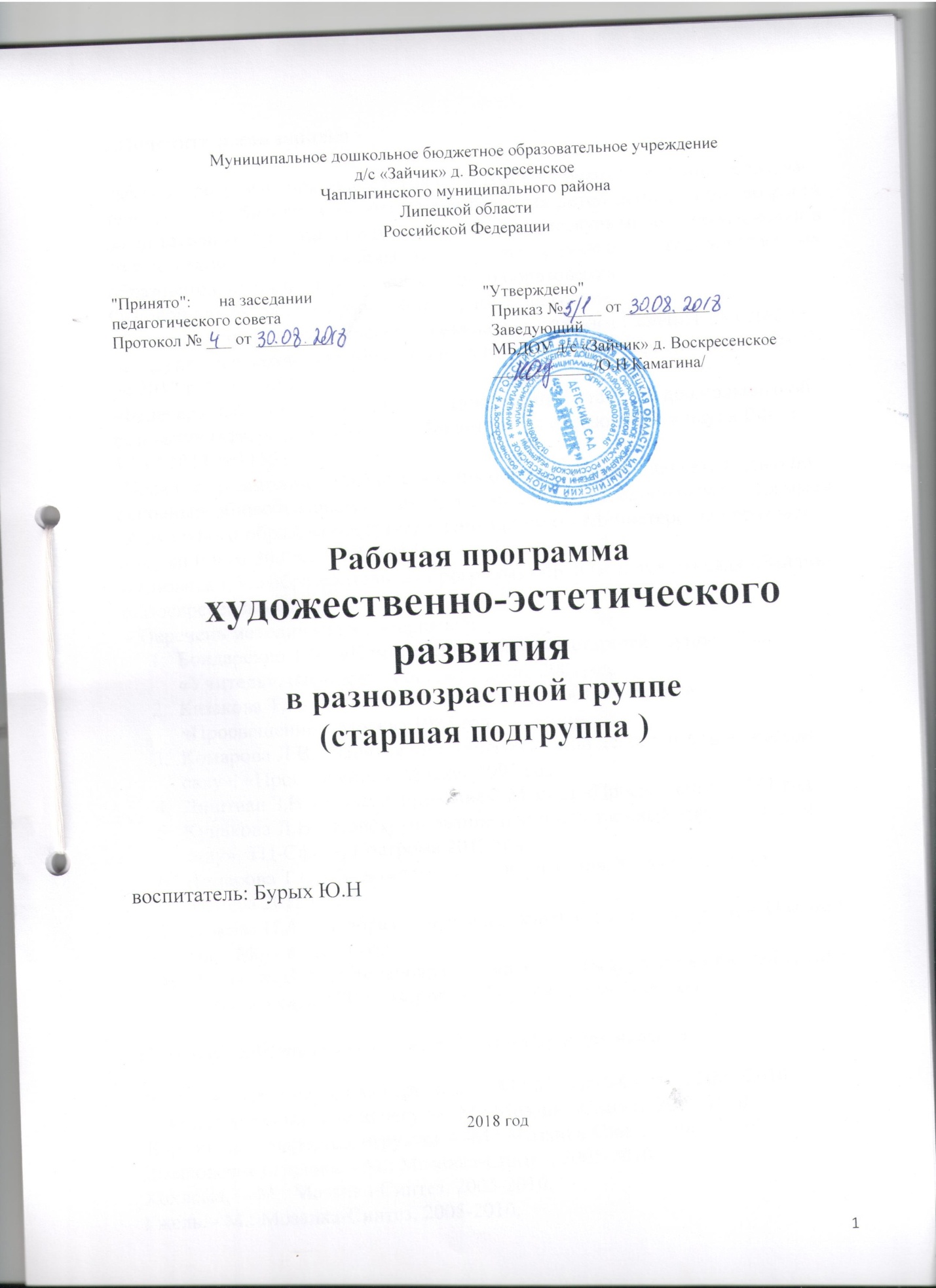 1.Пояснительная запискаРабочая программа показывает, как с учетом конкретных условий, образова-тельных потребностей и особенностей развития детей дошкольного возраста воспитатель создает индивидуальную педагогическую модель образования в соответствии с требованиями федеральных государственных образовательных стандартов дошкольного образования.Основой для разработки рабочей программы являются:-Санитарно-эпидемиологические правила и нормативы СанПиН 2.4.1.2660-13.-Федеральный закон «Об образовании в Российской Федерации» от 29 декаб-ря 2012 г. N 273-ФЗ.-Федеральный государственный образовательный стандарт дошкольного об-разования (утвержден приказом Министерства образования и науки РФ от17.10.2013 №1155).-Порядок организации и осуществления образовательной деятельностью поосновным общеобразовательным программам –образовательным программам дошкольного образования (утверждены приказом Министерства образования и науки РФ от 30.08.2013 №1014).-Основная общеобразовательная программа МБДОУ детского сада «Зайчик» д. Воскресенское - Перечень методических материалов:Бондаренко Т.М. «Комплексные занятия в старшей группе». ТЦ «Учитель», Воронеж – Ростов на Дону 2001год.Казакова Т.Г. «Развивайте у дошкольников творчество». «Просвещение». Москва 1985 год.Комарова Л.В. «Занятия по изобразительной деятельности в детском саду». «Просвещение». Москва 1991 год.Лиштван З.В. «Конструирование». Москва «Просвещение» 1981 год.Куцакова Л.В. «Конструирование и художественный труд в детском саду». ТЦ-Сфера. Кострома 2012 год.Комарова Т.С. «Художественное творчество». Мозаика-Синтез. Москва 2012 год.Лыкова И.А. «Изобразительная деятельность в детском саду». Цветной мир. Москва 2014 год.Волчкова В. Н., Степанова Н.В.  «Конспекты занятий в старшей группе детского сада. ИЗО». Воронеж, ТЦ «Учитель» 2004 год.Наглядно-дидактические пособия Серия «Мир в картинках»Филимоновская народная игрушка. — М.: Мозаика-Синтез, 2005-2010.Городецкая роспись по дереву. — М,: Мозаика-Синтез, 2005-2010. Каргополь —народная игрушка. —М,: Мозаика-Синтез, 2005-2010.Дымковская игрушка. - М.: Мозаика-Синтез, 2005-2010.Хохлома, —М.: Мозаика-Синтез, 2005-2010.Гжель. - М.: Мозаика-Синтез, 2005-2010.Лыкова И.А. Дымковские игрушки «Любимые сказки».Т.А. Ёжикова, Т.Я. Кляйн. В гости праздник  к нам  пришёл. Волгоград. Изд-во «Учитель» 2001г.В.А.Пименов. Театр на ладошках. Воронеж. 1999г.Л.В. Артемова. Театрализованные игры дошкольников.  Москва. «Просвещение». 1991г.Зацепина М. Б., Антонова Т. В. Народные праздники в детском саду. — М.:-Мозаика- Синтез, 2005-2010.Зацепина М. Б., Антонова ТВ. Праздники и развлечения в детском саду. - М.: Мозаика- Синтез, 2005-2010.Развитие      интереса      у      детей      к      конструированию      по      рисункам,      чертежам, фотографиям, образцу и замыслу из разного материала.Художественно-эстетическое развитие предполагает развитие предпосылок ценностно-смыслового восприятия и понимания произведений искусства (словесного, музыкального, изобразительного), мира природы; становление эстетического отношения к окружающему миру; формирование элементарных представлений о видах искусства; восприятие музыки,  фольклора; стимулирование сопереживания персонажам художественных произведений; реализацию самостоятельной творческой деятельности детей (изобразительной, конструктивно-модельной, музыкальной и др.).2. Задачи:Изобразительная деятельность.1. Развивать изобразительную деятельность детей: самостоятельное определение замысла будущей работы, стремление создать выразительный образ, умение самостоятельно отбирать впечатления, переживания для определения сюжета, выбирать соответствующие образу изобразительные техники и материалы, планировать деятельность и достигать результата, оценивать его, взаимодействовать с другими детьми в процессе коллективных творческих работ. Развивать технические и изобразительно-выразительные умения. 2.  Поддерживать личностные проявления старших дошкольников в процессе освоения искусства и собственной творческой деятельности: самостоятельность, инициативность, индивидуальность, творчество.3. Продолжать развивать эмоционально-эстетические, творческие, сенсорные и познавательные способности.Музыкальная деятельность: 1.  Обогащать слуховой опыт детей при знакомстве с основными жанрами музыки.2. Накапливать представления о жизни и творчестве некоторых композиторов.3. Обучать детей анализу средств музыкальной выразительности.4.  Развивать умения творческой интерпретации музыки разными средствами художественной выразительности.5. Развивать певческие умения.6. Стимулировать освоение умений игрового музицирования.7.  Стимулировать самостоятельную деятельность детей по импровизации танцев, игр, оркестровок.8. Развивать умения сотрудничества в коллективной музыкальной деятельности3. Содержание образовательной деятельности:5-6 летРисование Предметное рисованиеПродолжать совершенствовать умение передавать в рисунке образы предметов, объектов, персонажей сказок, литературных произведений. Обращать внимание детей на отличия предметов по форме, величине, пропорциям частей; побуждать их передавать эти отличия в рисунках.Закреплять умение передавать положение предметов в пространстве на листе бумаги, обращать внимание детей на то, что предметы могут по-разному располагаться на плоскости (стоять, лежать, менять положение: живые существа могут двигаться, менять позы, дерево в ветреный день — наклоняться и т. д.); передавать движения фигур.Способствовать	овладению	композиционными	умениями: учитьРасполагать изображение на листе с учетом его пропорций (если предмет вытянут в высоту, располагать его на листе по вертикали; если он вытянут в
ширину, например, не очень высокий, но длинный дом, располагать его
по горизонтали).	Закреплять	способы	и	приемы рисованияРазличными изобразительными  материалами  (цветные  карандаши, гуашь, акварель, цветные мелки, пастель, сангина,  угольный карандаш,  фломастеры, разнообразные кисти и т. п.).Вырабатывать навык рисования контура предмета простым карандашом с легким нажимом на него, чтобы при последующем закрашивании изображения не оставалось жестких, грубых линий, пачкающих рисунок.Закреплять	умение рисовать	акварелью	в соответствии с ее спецификой (прозрачностью и легкостью цвета, плавностью перехода одного цвета в другой).Совершенствовать умение детей рисовать кистью разными способами: широкие линии — всем ворсом, тонкие — концом кисти; наносить мазки, прикладывая кисть всем ворсом к бумаге, рисовать концом кисти мелкие пятнышки.Знакомить с новыми цветами (фиолетовый) и оттенками (голубой, розовый, темно-зеленый, сиреневый), развивать чувство цвета. Учить смешивать краски для получения новых цветов и оттенков (при рисовании гуашью) и высветлять цвет, добавляя в краску воду (при рисовании - акварелью). При рисовании карандашами учить передавать оттенки цвета, регулируя нажим на карандаш. В карандашном исполнении дети могут, регулируя нажим, передать до трех оттенков цвета.Сюжетное рисование.Подводить детей к созданию сюжетных компартий на темы окружающей жизни и на темы литературных произведений Кого встретил Колобок», «Два жадных медвежонка!», «Где обедал воробей !?» и др.).Развивать композиционные умения, учить располагать изображения на полосе внизу листа, по всему листу.Обращать внимание детей на соотношение по величине разных предметов в сюжете (дома большие, деревья высокие и низкие; люди меньше домов, нобольше растущих на лугу цветов). Развивать умение располагать на рисунке предметы так, чтобы они загораживали друг друга (растущие перед домом деревья частично его загораживают и т. п.).Декоративное рисование.Продолжать знакомить детей с изделиями народных промыслов, закреплять и углублять знания о дымковской и филимоновской игрушках и их росписи; предлагать создавать изображения по мотивам народной декоративной росписи, знакомить с ее цветовым строем и элементами композиции, добиваться большего разнообразия используемых элементов. Продолжать знакомить с городецкой росписью, ее цветовым решением, спецификой создания декоративных цветов (как правило, нечистых тонов, а оттенков), учить использовать для украшения оживки.  Включать городецкую роспись в творческую работу детей, помогать осваивать специфику этих видов росписи. Знакомить с региональным (местным) декоративным искусством. Предлагать детям составлять узоры по мотивам городецкой,  гжельской росписи: знакомить с характерными элементами (бутоны, цветы, листья, травка, усики, завитки, оживки).Вызывать желание создавать узоры на листах в форме народного изделия (поднос, солонка, чашка, розетка и др.).Для	развития	творчества	в	декоративной	деятельности учитьИспользовать декоративные ткани. Предоставлять детям бумагу в форме одежды и головных уборов (кокошник, платок, свитер и др.), предметов быта(салфетка, полотенце).Закреплять	умение	ритмично	располагать	узор. ПредлагатьРасписывать бумажные силуэты и объемные фигуры.Лепка.Продолжать   знакомить   детей   с   особенностями   лепки   из   глины,   пластилина   и пластической массы.Развивать   умение   лепить    с   натуры   и   по   представлению   знакомые   предметы (овощи,       фрукты,       грибы,       посуда,       игрушки);       передавать       их       характерные особенности. Совершенствовать умение  лепить посуду из  целого  куска  глины и пластилина ленточным способом.Закреплять	умение	лепить	предметы	пластическим, конструктивным и комбинированным	способами.	Формировать	умение сглаживать поверхность формы, делать предметы устойчивыми.Закреплять   умение   передавать   в   лепке   выразительность   образа,   лепить фигуры человека   и   животных   в   движении,   объединять   небольшие   группы предметов   в несложные сюжеты (в коллективных  композициях): «Курица с цыплятами», «Два жадных медвежонка нашли сыр», «Дети на прогулке» и др. Формировать умение лепить по представлению героев литературных произведений (Медведь и Колобок, Лиса и Зайчик, Машенька и Медведь и т.п.). Развивать творчество, инициативу. Продолжать	формировать умение лепить мелкие детали;	пользуясь стекой, наносить рисунок  чешуек  у рыбки,        обозначать  глаза,  шерсть животного, перышки птицы, узор, складки на одежде людей и т.п. Продолжать формировать технические умения	и навыки работы с разнообразными	материалами для	лепки; побуждать использовать дополнительные материалы (косточки, зернышки, бусинки и т.д.). Закреплять навыки аккуратной лепки.Закреплять привычку тщательно мыть руки по окончании лепки.Декоративная лепка.Продолжать знакомить детей с особенностями декоративной лепки.Формировать	интерес	и	эстетическое	отношение	к предметамНародного декоративно - прикладного искусства.Закреплять   умение   лепить   птиц,   животных,   людей   по   типу   народных игрушек, передавая их характерные особенности (дымковской, филимоновской,  каргопольской и др.).Формировать умение украшать узорами предметы декоративного искусства.Учить расписывать изделия	гуашью, украшать их налетами и углубленным рельефом, использовать стеку.Учить сглаживать неровности вылепленного изображения, обмакивая пальцы в воду, когда это необходимо для передачи образа.Аппликация.Закреплять умение разрезать бумагу на короткие и длинные полоски; вырезать круги из квадратов, овалы из прямоугольников, преобразовывать одни геометрические фигуры в другие (квадрат — в два-четыре треугольника, прямоугольник — в полоски, квадраты или маленькие прямоугольники), создавать из этих фигур изображения разных предметов или декоративные композиции.Формировать умение вырезать одинаковые фигуры или их детали из бумаги, сложенной гармошкой, а симметричные изображения — из бумаги, меженной пополам (стакан, ваза, цветок и др.). С целью создания выразительных образов познакомить с приемом обрывания.Побуждать создавать предметные и сюжетные композиции, дополнять их деталями, обогащающими изображения. Формировать аккуратное и бережное отношение к материалам.Развитие детского творчестваПродолжать развивать интерес детей к изобразительной деятельности, обогащать сенсорный опыт, развивая органы восприятия: зрение, слух, обоняние, осязание, вкус; закреплять знания об основных формах предметов и объектов природы.Развивать эстетическое восприятие, умение созерцать красоту окружающего мира. В процессе восприятия предметов и явлений развивать мыслительные операции: анализ, сравнение, уподобление (на что похоже), установление сходства и различия предметов и их частей, выделение общего и единичного, характерных признаков, обобщение. Обращать внимание на передачу в изображении не только основных свойств предметов (форма, величина, цвет), но и характерных деталей, соотношение предметов и их частей по величине, высоте, расположению относительно друг друга. Развивать способность наблюдать, всматриваться (вслушиваться) в явления и объекты природы, замечать их изменения (например, как изменяются форма и цвет медленно плывущих облаков, как постепенно раскрывается утром и закрывается вечером венчик цветка, как изменяется освещение предметов на солнце и в тени).Развивать способность наблюдать явления природы, замечать их динамику, форму и цвет медленно плывущих облаков.Совершенствовать	изобразительные	навыки	и	умения, формировать художественно - творческие способности, Развивать чувство формы, цвета, пропорций. Продолжать знакомить с народным декоративно-прикладным искусством (Городец,  Гжель), расширять представления о народных игрушках (матрешки — Городецкая, богородская; бирюльки). Знакомить детей с национальным декоративно-прикладным искусством (на основе региональных особенностей); с другими видами декоративно-прикладного искусства (фарфоровые и керамические изделия, скульптура малых форм). Развивать декоративное творчество детей (в том числе коллективное).Продолжать совершенствовать умение детей рассматривать работы (рисунки, лепку, аппликации), радоваться достигнутому результату, замечать и выделять выразительные решения изображений. Приобщение к изобразительному искусству.Учить  выделять, называть, группировать  произведения  по   видам  искусства (литература, музыка, изобразительное искусство, архитектура, театр).
Познакомить детей с жанрами изобразительного и музыкального искусства.
Учить   выделять   и   использовать  в  своей  изобразительной,  музыкальной, театрализованной	деятельности средства	выразительности разных видов искусства, знать и называть материалы для разных видов художественной деятельности.Познакомить с произведениями живописи (И. Шишкин, И. Левитан.В. Серов, И. Грабарь,   П.   Кончаловский   и   др.)   и   изображением   родной   природы   в   картинах художников. Расширять представления о графике (ее выразительных средствах). Знакомить с творчеством художников-иллюстраторов детских книг (Ю. Васнецов, Е. Рачев, Е. Чарушин, И. Билибин и др.).Продолжать знакомить детей с архитектурой. Закреплять знания о том, что существуют различные по назначению здания: жилые дома, магазины, театры, кинотеатры и др. Обращать  внимание   детей   на   сходства   и   различия   архитектурных сооружений одинакового назначения: форма, пропорции (высота, длина, украшения — декор и т.д.).Подводить  к пониманию зависимости конструкции здания  от  его  назначения: жилой дом, театр, храм и т.д.Развивать наблюдательность, учить внимательно рассматривать здания, замечать их	характерные особенности, разнообразие	пропорций, конструкции, украшающих деталей. При чтении литературных произведений, сказок обращать внимание детей на описание сказочных домиков (теремок, рукавичка, избушка на курьих ножках), дворцов.Развивать  эстетические чувства, эмоции, эстетический вкус, эстетическое восприятие, интерес к искусству. Формировать	умение соотносить художественный	образ  и средства выразительности,    характеризующие    его    в    разных    видах    искусства,    подбирать материал и пособия для самостоятельной художественной деятельности. Подвести детей к понятиям «народное искусство», «виды и жанры народного искусства». Расширять   представления   детей   о   народном   искусстве,    фольклоре,    музыке   и художественных промыслах.Развивать интерес к участию в фольклорных праздниках. Формировать бережное отношение к произведениям искусства.Эстетическая развивающая среда.Продолжать   формировать  интерес   к  ближайшей   окружающей  среде:   к детскому саду, домам, где живут дети, участку детского сада и др.Обращать внимание на своеобразие оформления разных помещений, формировать понимание зависимости оформления помещения от его функций.Вызывать  стремление поддерживать чистоту и  порядок  в  группе, украшать ее произведениями искусства, рисунками.Привлекать	детей	к оформлению групповой комнаты,	зала кпраздникам; использовать  при       этом       созданные       детьми       изделия,       рисунки, аппликации(птички, бабочки, снежинки, веточки с листьями и т.п.).Развивать умение замечать изменения в оформлении помещения детского сада (в соответствии  с сезоном, праздниками,  досуговой  деятельностью); объяснять причины таких изменений; высказывать свое мнение по их поводу, вносить свои предложения о возможных вариантах оформления.Подводить детей к оценке окружающей среды.6-7 летРисование. Предметное рисование. Совершенствовать умение изображать предметы по памяти и с натуры. Развивать наблюдательность, способность   замечать характерные   особенности   предметов и передавать их средствами  рисунка (форма, пропорции, расположение на листе бумаги).Совершенствовать технику изображения. Продолжать  развивать свободу и одновременно   точность  движений  руки  под  контролем  зрения,  их плавность, ритмичность.Расширять  набор материалов,  которые  дети  могут	использовать в рисовании (гуашь,      акварель,  сухая и  жирная  пастель,  сангина,  угольный карандаш, гелевая ручка и др.).Предлагать	соединять в	одном рисунке разные материалы для создания выразительного образа.Направлять	внимание детей на новые способы работы  с ужезнакомыми материалами  (например,  рисовать  акварелью  по  сырому  слою); разные способы создания	 фона	для изображаемой картины: при рисовании акварелью     и     гуашью   —   до     создания    гневного    изображения;    при рисовании пастелью    и    цветными карандашами    фон    может    быть    подготовлен как вначале, так и по завершении основного изображения.Продолжать  формировать  умение  свободно  владеть  карандашом при выполнении линейного рисунка, упражнять в плавных поворотах руки при рисовании округлых линии, завитков в разном направлении (от веточки и от конца завитка к веточке, вертикально и  горизонтально),    учить  осуществлять движение  всей  рукой    при рисовании   длинных   линий,   крупных   форм,   одними пальцами  —  при  рисовании небольших  форм  и  мелких  деталей,  коротких линий,  штрихов,  травки  (хохлома), оживок (городец) и др.Развивать   умение   видеть   красоту   созданного   изображения   и   в   передаче формы, плавности,  слитности линий  или  их  тонкости, изящности, ритмичности расположения  линий  и  пятен, равномерности  закрашивания рисунка;  чувствовать плавные переходы оттенков цвета, получившиеся при равномерном закрашивании и регулировании нажима на карандаш.Развивать представление о разнообразии цветов и оттенков, опираясь на реальную окраску   предметов,   декоративную   роспись,   сказочные   сюжеты; учить   создавать цвета и оттенки.Постепенно   подводить   детей   к   обозначению   цветов,   включающих   два оттенка (желто-зеленый, серо-голубой)  или уподобленных природным (малиновый, персиковый и т.п.).Обращать  их  внимание  на  изменчивость  цвета предметов  (например,  в процессе роста   помидоры   зеленые,   а   созревшие   —   красные).   Учить   замечать изменение цвета в природе в связи с изменением погоды (небо голубое в солнечный день и серое — в пасмурный).  Развивать цветовое      восприятие  в целях обогащения колористической гаммы рисунка.Закреплять  умение  детей  различать  оттенки цветов и передавать их в рисунке; развивать   восприятие,   способность   наблюдать   и   сравнивать   цвета окружающих,  предметов, явлений (нежно-зеленые только что появившиеся листочки, бледно-зеленые стебли одуванчиков и их темно-зеленые листья.Сюжетное рисование.Совершенствовать умение детей размещать изображения на листе в соответствии с их реальным расположением (ближе или дальше от рисующего; ближе к нижнему краю листа — передний план или дальше от него—задний план); передавать различия в величине изображаемых предметов (дерево высокое, цветок ниже дерева; воробышек маленький, ворона большая и т.п.). Формировать умение строить композицию рисунка; передавать движения людей и животных, растений, склоняющихся от ветра. Продолжать формировать умение передавать в рисунках, как сюжеты народных сказок, так и авторских произведений (стихотворений, сказок, рассказов); проявлять самостоятельность в выборе темы, композиционного и цветового решения.Декоративное рисование.Продолжать развивать декоративное творчество детей; умение создавать узоры по мотивам народных росписей, уже знакомых детям и новых (городецкая, гжельская, хохломская, жостовская,  роспись и др.). Формировать умение выделять и передавать цветовую гамму народного декоративного искусства определенного вида. Закреплять умение создавать композиции на листах бумаги разной формы, силуэтах предметов и игрушек; расписывать вылепленные детьми игрушки.Закреплять умение при составлении декоративной композиции на основе того или иного вида народного искусства использовать характерные для него элементы узора и цветовую гамму.Лепка.Развивать    творчество    детей.    Формировать    умение    свободно    использовать    для создания       образов      предметов,      объектов      природы,      сказочных      персонажей разнообразные приемы, усвоенные ранее; передавать форму основной части и других частей, их пропорции, позу, характерные особенности изображаемых объектов; обрабатывать поверхность формы движениями пальцев и стекой.Продолжать   формировать   умение  передавать  характерные  движения человека  и животных, создавать  выразительные  образы  (птичка  подняла крылышки, приготовилась лететь; козлик скачет, девочка танцует; дети делают гимнастику —коллективная композиция).Развивать умение создавать скульптурные группы из двух-трех фигур, развивать чувство композиции, умение передавать пропорции предметов, их соотношение по величине, выразительность поз, движений, деталей.Декоративная лепка.Продолжать развивать навыки декоративной лепки; учить использовать разные способы лепки (налеп, углубленный рельеф), применять стеку. Учить при лепке из глины расписывать пластину, создавать узор стекой; создавать из глины, разноцветного пластилина предметные и сюжетные, индивидуальные и коллективные композиции.АппликацияСовершенствовать умение создавать предметные и сюжетные изображения с натуры и по представлению: развивать чувство композиции (учить красиво располагать фигуры на листе бумаги формата, соответствующего пропорциям изображаемых предметов).Развивать умение составлять узоры и декоративные композиции из геометрических и растительных элементов на листах бумаги разной формы; изображать птиц, животных по собственному замыслу и по мотивам народного искусства. Закреплять приемы вырезания симметричных предметов из бумаги, сложенной вдвое; несколько предметов или их частей из бумаги, сложенной гармошкой. При создании образов поощрять применение разных приемов вырезания, обрывания бумаги, наклеивания изображений (намазывая их клеем полностью или частично, создавая иллюзию передачи объема); учить мозаичному способу изображения с предварительным легким обозначением карандашом формы частей и деталей картинки. Продолжать развивать чувство цвета, колорита, композиции. Поощрять проявления творчества.Развитие детского творчества.Формировать  у  детей  устойчивый интерес к  изобразительной  деятельности.Обогащать  сенсорный    опыт,    включать    в    процесс    ознакомления    с    предметами движения рук по предмету.Продолжать развивать	образное  эстетическое	восприятие, образные представления,   формировать   эстетические   суждения;   учить   аргументировано   и развернуто оценивать свои работы и  работы сверстников, обращая внимание на обязательность доброжелательного иуважительного отношения к работам товарищей. Формировать эстетическоеотношение к предметам и явлениям окружающего мира, произведениямискусства, к художественно-творческой деятельности.Воспитывать самостоятельность; развивать умение	активно итворчески применять  ранее  усвоенные способы  изображения  в рисовании,  лепке и аппликации, используя выразительные средства.Совершенствовать умение рисовать	 с натуры; развиватьаналитические способности,  умение  сравнивать предметы  между собой,  выделять особенности каждого предмета.Совершенствовать  умение  изображать  предметы,  передавая  их  форму, величину, строение, пропорции, цвет, композицию.Продолжать	развивать	коллективное творчество. Воспитыватьстремление действовать   согласованно, договариваться о том,  кто какую   часть работы будет выполнять, как отдельные  изображения будут  объединяться в общую картину.Формировать умение замечать недостатки  своих  работ  и исправлять их: вносить дополнения для достижения большей выразительности создаваемого образа.Приобщение к изобразительному искусствуФормировать основы художественной культуры. Продолжать развивать интерес к искусству. Закреплять знания об искусстве как виде творческой деятельности  людей, о видах искусства (декоративно-прикладное, изобразительное искусство, литература, музыка, архитектура, театр, танец, кино, цирк).Расширять	знания детей об изобразительном искусстве,развивать художественное восприятие произведений изобразительного искусства. Продолжать знакомить детей с произведениями живописи; И. Шишкин («Рожь», «Утро в сосновом лесу»), И. Левитан («Золотая осень», «Март»«Весна. Большая вода»), А. Саврасов («Грачи прилетели»), А. Пластов(«Полдень», «Летом», «Сенокос»), В. Васнецов («Алёнушка», «Богатыри».«Иван- царевич на Сером волке») и др.Расширять представление о скульптуре малых форм, выделяя образные средства выразительности (форма, пропорции, цвет, характерные детали , поза, движения и др.). Расширять представления о художниках —иллюстраторах детской книги (И. Билибин, Ю. Васнецов, В. Конашевич, В.Лебедев, Т. Маврика, Е. Чарушин и др.). Продолжать знакомить детей с народным декоративно-прикладнымискусством (гжельская, хохломская, жостовская, мезенская роспись), с керамическими изделиями, народными игрушками.Продолжать знакомить с архитектурой, закреплять и обогащать знания детей о том, что существуют здания различного назначения (жилые дома, магазины, кинотеатры, детские сады, школы и др.).Развивать умение выделять сходство и различия архитектурных сооружений одинакового назначения. Учить выделять одинаковые части конструкции и особенности деталей.Познакомить со спецификой храмовой архитектуры: купол, арки, аркатурный поясок по периметру здания, барабан (круглая часть под куполом) и т.д. Знакомить с архитектурой, опираясь на региональные особенности местности, в которой они живут. Рассказать детям, что, как и в каждом виде искусства, в архитектуре есть памятники, которые известны во всем мире: в России это Кремль, собор Василия Блаженного, Зимний*дворец, Исаакиевский собор, Петергоф, памятники «Золотого кольца» и другие — в разных городах свои. Развивать умение передавать в художественной деятельности образы архитектурных сооружений, сказочных построек. Поощрять стремление изображать детали построек (наличники, резной подзор по контуру крыши). Расширять    знания    детей    о    творческой    деятельности,    ее    особенностях;    учитьназывать виды художественной деятельности, профессию деятеля искусства (художник, композитор, артист, танцор, певец, пианист, скрипач, режиссер, директор театра, архитектор и т. п). Развивать эстетические чувства, эмоции, переживания; учить самостоятельно, создавать художественные образы в разных видах деятельности. Объяснять детям значение органов чувств человека для художественной деятельности, учить соотносить органы чувств с видами искусства (музыку слушают, картины рассматривают, стихи читают и слушают и т.д.).Познакомить детей с историей и видами искусства; учить различать народное и профессиональное искусство. Организовать посещение выставки, театра, музея, цирка (совместно с родителями). Формировать положительное отношение к искусству. Расширять представления о разнообразии народного искусства, художественных промыслов (различные виды материалов, разные регионы страны и мира). Воспитывать интерес к искусству родного края; прививать любовь и бережное отношение к произведениям искусства. Поощрять активное участие детей в художественной деятельности по собственному желанию и под руководством взрослого. Эстетическая развивающая среда. Продолжать расширять представления детей об окружающей среде (оформление помещений, участка детского сада, парка, сквера).Развивать стремление любоваться красотой объектов окружающей среды: изделиями народных промыслов, природой, архитектурными сооружениями. Учить детей выделять радующие глаз компоненты окружающей среды (окраска стен, мебель, оформление участка и т.п.). Привлекать детей к оформлению выставок в группе, детском саду, к организации игровых уголков, расположению материалов для самостоятельной творческой деятельности и т. п.Формировать у детей умение эстетически оценивать окружающую среду, высказывать оценочные суждения, обосновывать свое мнение.КонструированиеПродолжать развивать умение устанавливать связь между создаваемыми
постройками и тем, что дети видят в окружающей жизни; создавать
разнообразны постройки и конструкции (дома, спортивное и игровое
оборудование и т.п.). Закреплять умение выделять основные части и характерные детали конструкций. Помогать анализировать сделанные педагогам	подели и постройки; на основе анализа находить конструктивные решения и планировать создание собственной	постройки.	Знакомить	с новыми деталями:разнообразными по форме и величине пластинами, брусками, цилиндрами, конусами и др. закреплять умение заменять одни детали другими. Формировать умение создавать различные по величине и конструкции постройки одного и того же объекта. Закреплять умение строить по рисунку, самостоятельно подбирать необходимый строительный материал.Продолжать развивать умение работать коллективно, объединять свои поделки в соответствии с общим замыслом, договаривать, кто какую часть работы будет выполнять; помогать друг другу при необходимости.Формировать интерес к разнообразным зданиям и сооружениям (жилые дома, театры и др.). Поощрять желание передавать их особенности в конструктивной деятельности. Развивать умение видеть конструкцию объекта и анализировать её основные части, их	функциональное	назначение.	Предлагать 	детям самостоятельно находить отдельные конструктивные решения на основе анализа существующих сооружений. Закреплять навыки коллективной работы: умение распределять обязанности, работать в соответствии с общим замыслом, не мешая друг другу. Конструирование из строительного материала.Развивать умение сооружать различные конструкции одного и того же объекта в соответствии с их назначением (мост для пешеходов, мост для транспорта). Определять, какие делали больше всего подходят для постройки, как их целесообразнее скомбинировать; продолжать развивать умение планировать процесс возведение постройки. Закреплять умение сооружать постройки, объединённые общей темой (улица, машины, дома).Конструирование из деталей конструкторов.Познакомить с разнообразными пластмассовыми конструкторами.Учить создавать различные модели (здания, самолёты, поезда и т.д.) по рисунку, по  словесной  инструкции  воспитателя,  по  собственному  замыслу.  Познакомить детей с деревянным конструктором, детали которого крепятся штифтами.Закреплять    умение    создавать    различные    конструкции    (мебель,    машины)    по рисунку и по словесной инструкции воспитателя.Закреплять умение создавать конструкции, объединённые общей темой (детская площадка, стоянка машин и др.).Закреплять    умение    разбирать    конструкции    при    помощи    скобы    и    киянки    (    в пластмассовых конструкторах).Музыка.Узнавание музыки  разных композиторов: западноевропейских (И.-С. Баха, Э. Грига, И. Гайдна, В.-А. Моцарта, Р. Шумана и др.) и русских (Н.  А. Римского-Корсакова, М.  И. Глинки, П.  И. Чайковского и др.). Владение элементарными представлениями о биографиях и творчестве композиторов, о истории создания оркестра, о истории развития музыки, о музыкальных инструментах. Различение музыки разных жанров. Знание характерных признаков балета и оперы. Различение средств музыкальной выразительности (лад, мелодия, метроритм). Понимание того, что характер музыки выражается средствами музыкальной выразительности.5-6 летСлушание.Продолжать развивать интерес и любовь к музыке, музыкальную отзывчивость на нее. Формировать музыкальную культуру на основе знакомства	с классической,  народной  и  современной  музыкой;  со  структурой 	2 и 3-частного музыкального произведения, с построением песни. Продолжать знакомить с композиторами.
Воспитывать  культуру  поведения  при посещении  концертных  залов,  театров(не шуметь, не мешать другим зрителям наслаждаться музыкой, смотрет	спектакли).
Продолжать   знакомить    с   жанрами    музыкальных    произведений   (марш,    танец, песня).   Развивать   музыкальную   память   через   узнавание   мелодий   по   отдельным фрагментам произведения (вступление, заключение, музыкальная фраза).
Совершенствовать    навык    различения    звуков    по    высоте    в    пределах    квинты, звучания	музыкальных инструментов (клавишно-ударные	и струнные: фортепиано, скрипка, виолончель, балалайка).Пение.Формировать певческие навыки, умение петь легким звуком в диапазоне от «ре» первой октавы до «до» второй октавы, брать дыхание перед началом песни, между музыкальными фразами, произносить отчетливо слова, своевременно начинать и заканчивать песню, эмоционально передавать характер мелодии, петь умеренно, громко и тихо. Способствовать развитию навыков сольного пения с музыкальным сопровождением и без него. Содействовать проявлению самостоятельности, творческому исполнению песен разного характера. Развивать песенный музыкальный вкус.Песенное творчество.Развивать навык импровизации мелодии на заданный текст, сочинять мелодии различного характера: ласковую колыбельную, задорный или бодрый марш, плавный вальс, веселую плясовую. Музыкально-ритмические движения.Развивать чувство ритма, умение передавать через движения характер -музыки, ее эмоционально-образное содержание; умение свободно ориентироваться в пространстве, выполнять перестроения, самостоятельно переходить от умеренного к быстрому или медленному темпу, менять движения в соответствии с музыкальными фразами. Способствовать формированию навыков исполнения танцевальных движений (поочередное выбрасывание ног вперед в прыжке; приставной шаг с приседанием, с продвижением вперед, кружение; приседание с выставлением ноги вперед). Познакомить детей с русскими хороводом, пляской, а также с танцами других народов. Продолжать развивать навыки инсценирования песен; умение изображать сказочных животных и птиц (лошадка, коза, лиса, медведь, заяц, журавль, ворон и т.д.) в разных игровых ситуациях.Развитие танцевально-игрового творчества.Развивать танцевальное творчество; формировать умение придумывать движения к пляскам, танцам, составлять композицию танца, проявляя самостоятельность в творчестве. Совершенствовать умение самостоятельно придумывать движения, отражающие содержание песни. Побуждать к инсценированию содержания песен, хороводов. Игра на детских музыкальных инструментах. Развивать умение исполнять простейшие мелодии на детских музыкальных инструментах; знакомые песенки индивидуально и небольшими группами, соблюдая при этом общую динамику и темп. Развивать творчество, побуждать детей к активным самостоятельным действиям.6-7 летСлушание.Продолжать приобщать детей к музыкальной культуре, воспитывать художественно- эстетический вкус. Обогащать музыкальные впечатления детей, вызывать яркий эмоциональный отклик при восприятии музыки разного характера.Знакомить с элементарными музыкальными понятиями: музыкальный образ, выразительные средства, музыкальные жанры (балет, опера); профессиями (пианист, дирижер, композитор, певица и певец, балерина и балерун, художник и др.). Продолжать развивать навыки восприятия звуков по высоте в пределах квинты—терции. Обогащать впечатления детей, формировать музыкальный вкус, развивать музыкальную память. Способствовать развитию мышления, фантазии, памяти, слуха. Знакомить с элементарными музыкальными понятиями (темп, ритм); жанрами (опера, концерт, симфонический концерт), творчеством композиторов и музыкантов. Познакомить детей с мелодией Государственного гимна Российской Федерации.Пение.Совершенствовать певческий голос и вокально-слуховую координацию. Закреплять практические навыки выразительного исполнения песен в пределах от до (первой октавы) до ре( второй октавы). Учить брать дыхание и удерживать его до конца фразы; обращать внимание на артикуляцию (дикцию), Закреплять умение петь самостоятельно, индивидуально и коллективно, с музыкальным сопровождением и без него.Песенное творчествоРазвивать умение самостоятельно придумывать мелодии, используя в качестве образца русские народные песни; самостоятельно импровизировать мелодии на заданную тему по образцу и без него, используя для этого знакомые песни, музыкальные пьесы и танцы.Музыкально-ритмические движения.Способствовать дальнейшему  развитию навыков  танцевальных  движений, умения   выразительно  и  ритмично  двигаться  в  соответствии  с   разнообразным характером  музыки,  передавая  в  танце  эмоционально-образное содержание.
Знакомить с национальными плясками (русские, белорусские, украинские и т.д.).
Развивать	танцевально-игровое творчество; формировать	навыкихудожественного исполнения различных образов при инсценировании песен, театральных постановок.Музыкально-игровое и танцевальное творчество.Способствовать развитию творческой активности детей в доступных видах музыкальной исполнительской деятельности (игра в оркестре, пение, танцевальные движения и т.п.). Совершенствовать умение импровизировать под музыку соответствующего характера (лыжник, конькобежец, наездник, рыбак; лукавый котик; сердитый козлик и т.п.). Закреплять умение придумывать движения, отражающие содержание песни; выразительно действовать с воображаемыми предметами. Развивать самостоятельность в поисках способа передачи в движениях музыкальных образов. Формировать музыкальные способности; содействовать проявлению активности и самостоятельности. Игра на детских музыкальных инструментах Знакомить с музыкальными произведениями в исполнении различных инструментов и в оркестровой обработке. Совершенствовать навыки игры на металлофоне, свирели, ударных и электронных музыкальных инструментах, русских народных музыкальных инструментах: трещотках, погремушках, треугольниках; умение исполнять музыкальные произведения в оркестре в ансамбле.4.Структура и  организация образовательной областиОбразовательная область реализуется: Организация жизнедеятельности детей по реализации и освоению содержания рабочей программы осуществляется в двух основных моделях организации образовательного процесса: совместной деятельности взрослого и самостоятельной деятельности детей.Решение образовательных задач в рамках первой модели – совместной деятельности взрослого и детей - осуществляется как в виде непосредственно образовательной деятельности, так и в виде образовательной деятельности, осуществляемой в ходе режимных моментов.Образовательная деятельность реализуется через организацию различных видов детской деятельности:-игровой,-двигательной,-познавательно-исследовательской,-коммуникативной,-продуктивной,-музыкально-художественной,-трудовой,-чтения художественной литературы или их интеграцию с использованиемразнообразных форм и методов работы.Образовательная деятельность, осуществляемая в ходе режимных моментов-реализуется через решение образовательных задач, которые одновременно сочетаются с выполнением функций по присмотру и уходу за детьми – играми, утренним приемом детей, прогулкой, подготовкой ко сну, организацией питания и др.:-сюжетно – ролевая игра;-строительные игры;-рассматривание;-наблюдение;-игра-экспериментирование;-исследовательская деятельность;-конструирование;-развивающие игры;-просмотр видео –фильмов;-экскурсия;-ситуативный разговор;-рассказ.Формы организации образовательной области «Речевое развитие»-Индивидуально – творческая деятельность,-Развивающие игры,-Викторины,-Экскурсии,-Просмотр видеороликов,-Мероприятия в форме праздников.Здоровьесберегающие технологии, используемые в программе:-Обеспечение социально-психологического благополучия ребенка;-Учет возрастных и индивидуальных особенностей состояния здоровья и раз-вития ребенка;-Обеспечение психологической безопасности детей во время их пребыванияна занятии;-Дыхательная гимнастика; Физкультминутки.-Пальчиковая гимнастика; Гимнастика для глаз;5. Развивающая предметно-пространственная среда по образовательнойобласти Центр двигательной активностиЦентр сюжетно-ролевой игрыЦентр театрализованной деятельностиЦентр познавательно-исследовательской деятельностиЦентр книгиЦентр художественного творчестваЦентр природно-экологической деятельностиЦентр строительной деятельностиЦентр трудовой деятельностиЦентр безопасности дорожного движенияЦентр русской культуры и малой РодиныЦентр музыкальной деятельностиЦентр информационныйЦентр художественного творчества1.Кисти для рисования № 3, 5.2.Кисти для клея.3. Краски 12 цветов.4. Гуашь 6 цветов.5. Альбомы по количеству детей.6. Цветная бумага.7. Цветной картон.8. Белый картон.9. Ножницы.10. Цветные карандаши.11Стаканчики для воды.12.Стаканчики для клея.13. Салфетки.14. Пластилин 6 цветов.15.Стеки.16. Дощечки для пластилина.17.Альбом дымковской росписи.18. Альбом городецкой росписи.19. Предметы народно – прикладного искусства.20. Комплект муляжей для рисования с натуры «Овощи», «Фрукты».21. Мольберт. Центр конструирования.1. Набор деревянного конструктора (двух видов).2.Набор «Лего».3. Набор крупного строительного материала.4.Схемы.  Центр музыкально-эстетического развития1. Диски с записью музыкального сопровождения для театрализованных          представлений, подвижных игр, пальчиковой гимнастики.Атрибуты и костюмы, детали костюмов.Куклы и игрушки для различных видов театра (плоскостной, кукольный, пальчиковый, настольный и др.) Ширма.Музыкальные инструменты: погремушки, дудочка, гитара, барабан, деревянные ложки, трещотка, колокольчики, бубен и др.Музыкальные игры.Набор мелких игрушек.Технические средства обучения-Телевизор, Музыкальный центр, Проектор6. Годовое тематическое планирование.7. Календарно – тематическое планирование.ЛЕПКААппликацияКОНСТРУИРОВАНИЕСентябрьРИСОВАНИЕОзнакомление с искусствомМузыка8. Планируемые результаты  освоения содержания образовательной областиИзобразительная деятельность:Ребенок  высказывает предпочтения, ассоциации; стремится к самовыражению впечатлений; эмоционально-эстетически откликается на проявления прекрасного.Последовательно анализирует произведение, верно понимает художественный образ, обращает внимание на наиболее яркие средства выразительности, высказывает собственные ассоциации.Различает и называет знакомые произведения по видам искусства, предметы народных промыслов по материалам, функциональному назначению, узнает некоторые известные произведения и достопримечательности.Любит по собственной инициативе рисовать, лепить, конструироватьнеобходимые для игр объекты, подарки родным, предметы украшения интерьера. Самостоятельно определяет замысел будущей работы, может ееконкретизировать; уверенно использует освоенные техники; создает образы, верно подбирает для их создания средства выразительности.Проявляет творческую активность и самостоятельность; склонность к интеграции видов деятельности.Демонстрирует хороший уровень технической грамотности; стремится к качественному выполнению работы; к позитивной оценке результата взрослым.Принимает участие в процессе выполнения коллективных работ.Музыкальная деятельность:У ребенка развиты элементы культуры слушательского восприятия.Ребенок выражает желание посещать концерты, музыкальный театр.Музыкально эрудирован, имеет представления о жанрах музыки.Проявляет себя в разных видах музыкальной исполнительской деятельности.Активен в театрализации.Участвует в инструментальных импровизациях.Вид деятельностиРисованиеЛепкаАппликацияКонструированиеМузыкаКоличество в месяц22228МесяцТемы блокаТемы неделиИтоговое мероприятиеСентябрьБлок. «Все про меня».1.Вот и стали мы  на год взрослей.2.Я и моя семья.3.О хороших привычках и манерах поведения.4.Все о своем здоровье и безопасности.1.Презентация  фотоальбома «Наша дружная группа»2.Проект «Моя семья»3.Тематический день хороших манер4.Праздник «День здоровья»ОктябрьБлок. «Осень, осень в гости просим».1.Мы встречаем осень золотую.2.Наши лесные друзья.3.Витамины из кладовой природы.4.Путешествие в хлебную страну.1.Праздник «Осень в гости к нам пришла»2.Развлечение «На лесной лужайке»3.Презентация альбома «Витамины на грядке»4.Проект «Откуда хлеб пришёл?»НоябрьБлок. «С чего начинается Родина».1.Мы дружная семья.2.Мой город.3.Моя республика-Россия.4.О дружбе и друзьях.1.Проект «Моя семья»2.Оформление стенда «Мой родной город»3.Вечер пословиц и поговорок о родине.4. Игра – викторина «В дружбе наша сила»ДекабрьБлок. «Здравствуй, гостья Зима».1.В лес, на зимнюю прогулку.2.Мы- друзья зимующих птиц.3.Встречаем Новой год.1.Экскурсия в зимний парк2.Проект «Зимующие птицы нашего края»3. Праздник «Новогодний карнавал»ЯнварьБлок. «В гостях у сказки».1.Рождественские вечера.2.В свете искусства.3.Здравствуй сказка.1. Рождественские колядки2. Вернисаж «Зимние узоры»3.Вечер загадок по любимым сказкамФевральБлок «Профессии людей».1.Путешествие вокруг света (едем, плывем, летим).2.Современные профессии.3.День защитника Отечества.4.Что было до…(в мире технике).1.Спортивный праздник «Едем, плывём, летим на волшебные острова»2.Презентация альбома «Современные профессии»3.Развлечение «Защитники Отечества»4. «Игра – путешествие в прошлое предметов»МартБлок «Встречаем весну - красну».1.Маму я свою люблю.2.Первые проталины.3.О труде в саду и огороде.4.Встречаем пернатых друзей.1.Праздник «Мамочка, милая мама моя»2.Конкурс чтецов стихотворений о весне3.Проект «Весёлый огород»4.Конкурс «Лучшая  кормушка для птиц»АпрельБлок «Земля наш общий дом».1.Космос и далекие звезды.2.Любимое увлечение.3.Народное искусство моего края.4.Все о лесе.1.Музыкально-литературное развлечение «Мечтают мальчишки взлететь на луну»2.Выставка детского творчества «Моё любимое увлечение»3.Экскурсия в музей4.Коллаж «Лес – наше богатствоМайБлок. «Растения - зеленый цвет земли».1.День Победы.2.В саду, на лугу, в реке, в озере и болоте.3.Мы - друзья природы.1.Праздник «Поклонимся великим тем годам»2. Проект «Природа моего края»3. Оформление альбома «Лекарственные растения»Сентябрь«Всё про меня»Сентябрь«Всё про меня»Сентябрь«Всё про меня»Сентябрь«Всё про меня»Название темыЦелиЦелиСовместная обр. деятельность1.«Дети на прогулке». (Коллективная лепка),В. Н. Волчкова; Н. В. Степанова с.80«Конспекты занятий в старшей группе -ИЗО»Развивать у детей умение выполнять общую работу: договариваться о содержании лепки, согласовывать величину фигурок, их размещение на общей подставке в соответствии с выбранным сюжетом; продолжать учить детей передавать в лепке движение персонажей.Развивать у детей умение выполнять общую работу: договариваться о содержании лепки, согласовывать величину фигурок, их размещение на общей подставке в соответствии с выбранным сюжетом; продолжать учить детей передавать в лепке движение персонажей.Рассматривание иллюстраций к детским книгам с изображением детей (художников В. Лебедева, А. Пахомова, В. Конашевича и др.); картины «Развлечение детей»; выкладывание из спичек, палочек фигурок людей в разных позах; игры с проволокой «Проволочные человечки», наблюдение за изменением частей тела в зависимости от позы.2. «У меня есть друг усатый, кот Матроскин полосатый» Т.С. В. Н. Волчкова; Н. В. Степанова с.68«Конспекты занятий в старшей группе -ИЗО»Познакомить детей с методом контррельефа, изобразив на пластилине любимого мультипликационного героя. Воспитывать умения планировать работу и доводить ее до конца. Развивать воображение. Прививать любовь к животным.Познакомить детей с методом контррельефа, изобразив на пластилине любимого мультипликационного героя. Воспитывать умения планировать работу и доводить ее до конца. Развивать воображение. Прививать любовь к животным.Чтение стихотворения С.Я. Маршака «Усатый полосатый». Рассматривание иллюстраций к сказкам «Кот, петух и лиса», «Кот в сапогах». Октябрь «Осень, осень в гости просим»Октябрь «Осень, осень в гости просим»Октябрь «Осень, осень в гости просим»Октябрь «Осень, осень в гости просим»1.«Грибы»  Т.С. Комарова, стр. 80 «Изобразительная деятельность в детском саду»Закреплять умение лепить предметы или их части круглой, овальной, дискообразной формы, пользуясь движением всей кисти и пальцев. Учить передавать некоторые характерные признаки: углубление, загнутые края шляпок грибов, утолщающиеся ножки.Закреплять умение лепить предметы или их части круглой, овальной, дискообразной формы, пользуясь движением всей кисти и пальцев. Учить передавать некоторые характерные признаки: углубление, загнутые края шляпок грибов, утолщающиеся ножки.Беседа о текущем времени года.Рассматривание картинок, иллюстраций, фотографий с изображением грибов.Изготовление альбома «Грибы».Заучивание загадок, чтение стихотворений о грибах.Игры детей с грибами – муляжами. Работа в раскрасках «Грибы».2.«Яблоки», В. Н. Волчкова , стр. 12«Конспекты занятий в старшей группе -ИЗО»Учить детей рассматривать натюрморты, замечать, как художник по – своему изображает один и тот же предмет – яблоки. Учить составлять натюрморты, используя яблоки, вазы, блюда и т.д.Учить детей рассматривать натюрморты, замечать, как художник по – своему изображает один и тот же предмет – яблоки. Учить составлять натюрморты, используя яблоки, вазы, блюда и т.д.Рассматривание натуральных яблок разных сортов.Игры: «Узнай на ощупь», «Чего не стало?», «Определи на вкус».Составление натюрмортов из плоских фигур на фланелеграфе. Ноябрь «С чего начинается Родина ?»Ноябрь «С чего начинается Родина ?»Ноябрь «С чего начинается Родина ?»Ноябрь «С чего начинается Родина ?»1.«Без украшений нам нельзя, их носим мама, ты и я», В. Н. Волчкова , стр. 80«Конспекты занятий в старшей группе -ИЗО»Познакомить детей с украшениями, которые носят люди в разное время. Научить делать украшения из глины, кожи, шерсти, пуговиц и воспитывать интерес к рукоделию.Познакомить детей с украшениями, которые носят люди в разное время. Научить делать украшения из глины, кожи, шерсти, пуговиц и воспитывать интерес к рукоделию.Рассматривание альбома «Чудесная мастерская».Экскурсия в магазин в отдел «Бижутерия».Беседа на тему: «Какие украшения носит моя мама?».2.«Мысклонились низко – низко у подножья обелиска», В. Н. Волчкова , стр. 33«Конспекты занятий в старшей группе -ИЗО»Познакомить детей с монументальной архитектурой. Научить лепить стелу, используя метод раскатывания, сплющивания. Воспитывать у детей чувство патриотизма.Познакомить детей с монументальной архитектурой. Научить лепить стелу, используя метод раскатывания, сплющивания. Воспитывать у детей чувство патриотизма.Чтение стихотворений местных поэтов (Е. Викулина, Г. Катасоновой) на патриотическую тему.Рассматривание иллюстраций в книге «Чаплыгин».Изготовление стенда «Раненбург – Чаплыгин».Слушание песни «Раненбургская лирическая» СЛ. Е. Викулина, муз. В Борисова.Декабрь «Здравствуй, гостья, Зима».Декабрь «Здравствуй, гостья, Зима».Декабрь «Здравствуй, гостья, Зима».Декабрь «Здравствуй, гостья, Зима».1.«Заяц»Т.С. Комарова, стр. 107, «Изобразительная деятельность в детском саду»Закреплять умение лепить животных, передавать форму, строение и величину частей. Упражнять детей в применении разных способов лепки. Учить передавать простые движения фигуры.Закреплять умение лепить животных, передавать форму, строение и величину частей. Упражнять детей в применении разных способов лепки. Учить передавать простые движения фигуры.Рассматривание картинок и иллюстраций с изображением зимнего леса.Этюд – имитация «Лес шумит» («А/О» стр.139).Рассматривание картин из серии «Дикие звери».Игра – имитация «Заяц», («А/О», стр. 146).Рисование животных леса штрихом.2. «Снегурочка»Т.С. Комарова, стр. 105 «Изобразительная деятельность в детском саду».Учить детей передавать в лепке образ Снегурочки. Закреплять умение изображать фигуру человека: форму, расположение и величину частей. Упражнять в приемах лепки: раскатывание, оттягивание, сглаживание мест скрепления и всей фигуры.Учить детей передавать в лепке образ Снегурочки. Закреплять умение изображать фигуру человека: форму, расположение и величину частей. Упражнять в приемах лепки: раскатывание, оттягивание, сглаживание мест скрепления и всей фигуры.Чтение сказки «Снегурочка».Рассматривание открыток, иллюстраций, плакатов с изображением Снегурочки.Заучивание стихотворений и песен к Новогоднему утреннику.Лепка Снегурочки и Деда Мороза на прогулке из снега.Январь«В гостях у сказки»Январь«В гостях у сказки»Январь«В гостях у сказки»Январь«В гостях у сказки»1.«Наши гости на Новогоднем празднике»Т.С. Комарова, стр.108 «Изобразительная деятельность в детском саду»Учить детей передавать в лепке впечатления от праздника. Закреплять умение лепить человека и разнообразных животных. Учить передавать образы гостей на новогоднем празднике. Развивать память, воображение.Учить детей передавать в лепке впечатления от праздника. Закреплять умение лепить человека и разнообразных животных. Учить передавать образы гостей на новогоднем празднике. Развивать память, воображение.Беседа на тему: «Что такое Новый год?».Рассматривание открыток, книг с новогодним содержанием.Просмотр видеозаписи новогоднего праздника.Индивидуальная беседа на тему: «Кем ты был на Новогоднем празднике».2. «Лепка по сказке «Кот, петух и лиса».Г.Г. Казакова, стр.157,«Изобразительная деятельность в детском саду»Учить передавать в лепке образ сказки, лепить персонажей сказки, видеть пропорции и величину фигурок животных, их характерные особенности.Учить передавать в лепке образ сказки, лепить персонажей сказки, видеть пропорции и величину фигурок животных, их характерные особенности.Чтение сказки «Кот, петух и лиса». Рассматривание  иллюстраций. Драматизация отрывка из сказки «Кот, петух и лиса».	Февраль «Профессии людей»Февраль «Профессии людей»Февраль «Профессии людей»Февраль «Профессии людей»1.«Лети, наша ракетаГ.Г. Казакова, стр. 57, «Изобразительная деятельность в детском саду»Воспитывать интерес к общественным явлениям, развивать замысел. Учить лепить ракету в полете и на старте. Развивать мелкую моторику и синхронизировать движения обеих рук.Воспитывать интерес к общественным явлениям, развивать замысел. Учить лепить ракету в полете и на старте. Развивать мелкую моторику и синхронизировать движения обеих рук.Беседа на тему: «Мы – будущие защитники Родины».  Рассматривание альбома «Космос и далекие звезды».Заучивание стихотворения Я. Серпина «Ракеты».                                                                       Составление ракеты  из геометрических фигур. 2. «Пограничник с собакой»Т.С. Комарова, стр. 163, «Изобразительная деятельность в детском саду».Закреплять умение лепить человека и животного, передавая характерные черты образа. Упражнять в применении разнообразных приемов: лепить из целого куска, сглаживать, оттягивать.Закреплять умение лепить человека и животного, передавая характерные черты образа. Упражнять в применении разнообразных приемов: лепить из целого куска, сглаживать, оттягивать.Беседа о дне защитника отечества, о папах и дедушках как о «защитниках»  семьи. Рассматривание альбома «Защитники Отечества».Чтение произведения А. Барто «На заставе».Март «Встречаем весну - красну».Март «Встречаем весну - красну».Март «Встречаем весну - красну».Март «Встречаем весну - красну».1.«Что ты хочешь подарить маме (бабушке) в День 8 Марта»Г.Г. Казакова, стр. 125. «Изобразительная деятельность в детском саду»Воспитывать любовь и заботу о маме, бабушке, вызывать желание порадовать их подарками. Учить использовать полученные умения в различных видах изобразительной деятельности.Воспитывать любовь и заботу о маме, бабушке, вызывать желание порадовать их подарками. Учить использовать полученные умения в различных видах изобразительной деятельности.Беседа на тему: «Чем можно порадовать маму (бабушку)?».Заучивание стихов и песен к празднику мам и бабушек.Рассматривание альбома «Сувениры».Индивидуальная работа – разучивание движений к танцу «Вальс для мамы».	2. «Ваза для цветов»Г.Г. Казакова, стр. 180, «Изобразительная деятельность в детском саду»Закреплять умение передавать форму вазы, предварительно обследуя ее рукой, соблюдать пропорции, строение формы, использовать прием обрыва, составлять несложную композицию.Закреплять умение передавать форму вазы, предварительно обследуя ее рукой, соблюдать пропорции, строение формы, использовать прием обрыва, составлять несложную композицию.Беседа на тему: «Мои любимые цветы».Рассматривание альбомов: «Садовые цветы», «Полевые цветы».Этюд «Цветы и травка», («А/О», стр. 268).Вырезывание силуэтов кувшинов, ваз из бумаги, сложенной вдвое.Апрель «Земля – наш общий дом»Апрель «Земля – наш общий дом»Апрель «Земля – наш общий дом»Апрель «Земля – наш общий дом»1.«Спортивные развлечения»,В. Н. Волчкова, стр.38,«Конспекты занятий в старшей группе -ИЗО»Воспитывать любовь к спорту. Учить передавать в лепке сюжет спортивного развлечения, выделяя характерные особенности каждой фигуры в зависимости от вида спорта.Игра – беседа на тему: «Спортом занимаемся – в космос отправляемся».Беседа об освоении космоса на тему: «Юрий ГАГАРИН – первый космонавт». Рассматривание изображений космических летательных аппаратов. Рисование на тему: «Космос и далекие звезды».Игра – беседа на тему: «Спортом занимаемся – в космос отправляемся».Беседа об освоении космоса на тему: «Юрий ГАГАРИН – первый космонавт». Рассматривание изображений космических летательных аппаратов. Рисование на тему: «Космос и далекие звезды».2.« Русская матрешка»,В. Н. Волчкова, стр.58,«Конспекты занятий в старшей группе -ИЗО»Воспитывать интерес к народному творчеству. Дать представление о том, как народные мастера делают игрушки. Научить лепить форму матрешки и украшать ее русским узором.Игры детей с матрешками: «Расставь матрешек по росту», «Найди одинаковых матрешек».Рассматривание альбома А. Абрамова «Русский узор».Работа в раскрасках «Ситцевый букет».Игры детей с матрешками: «Расставь матрешек по росту», «Найди одинаковых матрешек».Рассматривание альбома А. Абрамова «Русский узор».Работа в раскрасках «Ситцевый букет».Май «Растения – зелёный цвет земли»Май «Растения – зелёный цвет земли»Май «Растения – зелёный цвет земли»Май «Растения – зелёный цвет земли»1.«Мы идем на праздник»,Г.Г. Казакова, стр. 108, «Изобразительная деятельность в детском саду»Воспитывать интерес к окружающим общественным явлениям, стремление выразить свое отношение к праздничным событиям (передавать фигурки детей с цветами, шарами).Рассматривание иллюстраций, репродукций, фотографий, плакатов с изображением праздника 9 мая.Беседа на тему: «9 мая – праздничный парад на Красной площади». Рассматривание иллюстраций, репродукций, фотографий, плакатов с изображением праздника 9 мая.Беседа на тему: «9 мая – праздничный парад на Красной площади». 2. «Рыбки» (барельеф),Г.Г. Казакова, стр. 119, «Изобразительная деятельность в детском саду»Учить детей сравнивать разные способы изображения, разными материалами передавать полуобъемное изображение, используя стеку для отделки формы.Наблюдение за рыбками в аквариуме. Чтение сказки А.С. Пушкина «Сказка о рыбаке и рыбке».Заучивание стихотворения Гордовского «Красивые рыбки» (Волчкова, стр. 52).Рисование сказочной рыбки, которая выполняет желания.Наблюдение за рыбками в аквариуме. Чтение сказки А.С. Пушкина «Сказка о рыбаке и рыбке».Заучивание стихотворения Гордовского «Красивые рыбки» (Волчкова, стр. 52).Рисование сказочной рыбки, которая выполняет желания.Сентябрь «Всё про меня»Сентябрь «Всё про меня»Сентябрь «Всё про меня»1.«Дома на нашей улице»Т.С. Комарова, стр. 94 «Изобразительная деятельность в детском саду»Учить детей передавать в аппликации образ улицы. Закреплять знания предметов прямоугольной формы и различного положения их в пространстве. Уточнять представления о величине: высокий, низкий, большой, маленький. Упражнять в приемах вырезывания по прямой и по косой. Закреплять умение аккуратно пользоваться ножницами, кисточкой, клеем.Беседа на тему: «Мой дом. Мой домашний адрес».Рассматривание иллюстраций, фотографий, картинок, плакатов с изображением различных зданий. Определить, какие они по высоте, посчитать, сколько этажей, окон, дверей, уточнить их расположение.Рисование на тему: «Дом, в котором я живу».2.  «Добрый Доктор Айболит»,В. Н. Волчкова; Н. В. Степанова стр. 40,«Конспекты занятий в старшей группе -ИЗО».Познакомить детей с коллажами. Учить ярко и выразительно передавать с помощью цвета и разнофактурных материалов задуманную тему – изготовление сюрпризной коробки, развивать глазомер, воспитанность, аккуратность в работе.Чтение сказки К. Чуковского «Доктор Айболит», рассматривание иллюстраций.Рисование морского пейзажа.Складывание корабля из бумаги (оригами) для Айболита.Октябрь «Осень, осень в гости просим»Октябрь «Осень, осень в гости просим»Октябрь «Осень, осень в гости просим»1.«Наш любимый мишка». Т. С. Комарова стр. 89,«Занятия по  изобразительной деятельности в детском саду»Учить детей создавать изображения любимой игрушки из частей, правильно передавая их относительную величину. Закреплять умение вырезывать части круглой и овальной формы, аккуратно наклеивать изображение, красиво располагать его на листе бумаги.Беседа о диких животных. Рассматривание альбома «Дикие животные».Д/игра «Расскажи о животных, которые живут в лесу» («А/О» стр. 156).Чтение сказки «Три медведя», рассматривание иллюстраций.Показ теневого театра по сказке «Три медведя».Индивидуальная работа в раскрасках «Дикие животные».2. «Машины везут урожай с полей»Т. С. Комарова стр. 102,«Занятия по  изобразительной деятельности в детском саду»Вызвать у детей уважение к труду взрослых, желание трудиться, передавать свои впечатления о труде взрослых. Учить составлять несложный сюжет (вырезывать и наклеивать машину из частей, дорисовывать карандашами или фломастерами фрукты, овощи).Беседа о труде людей осенью.Рассматривание иллюстраций, картинок с изображением машин, везущих урожай с полей.Пальчиковая гимнастика «Хозяйка однажды с базара пришла…».Посещение выставки «Дары осени».Рисование на тему: «Машина для своего груза».Ноябрь «С чего начинается Родина?»Ноябрь «С чего начинается Родина?»Ноябрь «С чего начинается Родина?»1.«Наша улица»Казакова, стр. 107. «Изобразительная деятельность в детском саду»Воспитывать интерес к окружающему, развивать наблюдательность (передавать в аппликации различные по высоте дома), разрезать полоску, сложенную в несколько раз, для окон дома, располагать окна на одном уровне.Рассматривание картинок, иллюстраций, фотографий с изображением домов, школ, магазинов.На прогулке рассмотреть дома в ближайшем окружении.Рисование на тему: «Вот эта улица, вот этот дом».Индивидуальная работа – закрепить знание домашнего адреса, главных улиц нашего города.С/р «Мы - строители»2. «Что можно подарить другу?»Казакова, стр. 110. «Изобразительная деятельность в детском саду»Воспитывать доброжелательные отношения к сверстникам. Стремление сделать им приятное. Учить аккуратно выполнять работу из бумаги, наклеить игрушку на коврик.Д/и «Не забывай о товарищах» («А/О», стр. 256).П/и «Вспомни имена своих детей»(«А/О», стр. 257).Беседа на тему: «С кем бы я хотел дружить («А/О», стр. 373).Этюд «Два друга» («А/О», стр. 257).Декабрь «Здравствуй, гостья, Зима»Декабрь «Здравствуй, гостья, Зима»Декабрь «Здравствуй, гостья, Зима»1.«Птицы на ветках»Т.С. Комарова, стр. 101,«Изобразительная деятельность в детском саду»Учить передавать в аппликации образ птиц, особенности формы головы и туловища. Хвоста (вырезывая по частям из цветной бумаги), соблюдая относительную величину; передавать окраску птиц разной породы. Учить красиво располагать изображения на листе.Беседа на тему: «Мы - друзья зимующих птиц».Рассматривание альбома «Зимующие птицы».Чтение стихотворения А. Кушнера «Птицы».Работа в раскрасках «Птицы».Д/и «Птичья столовая» (Бондаренко, 252).2.«Новогодняя поздравительная открытка для дома»Т.С. Комарова, стр. 104 «Изобразительная деятельность в детском саду»Учить детей делать поздравительную открытку, подбирая и создавая соответствующее празднику изображение. Продолжать учить вырезывать одинаковые части из бумаги, сложенной гармошкой, а симметричные – сложенной вдвое.Беседа на тему: «Что такое Новый год?».Рассматривание новогодних открыток, плакатов, елочных украшений.Чтение стихотворения Е. Серовой «Новогоднее».Январь «В гостях у сказки»Январь «В гостях у сказки»Январь «В гостях у сказки»1.«Натюрморт» (ваза или кувшин, рядом яблоко или груша).Г.Г. Казакова, стр. 154 «Изобразительная деятельность в детском саду»Развивать эстетическое восприятие. Учить сравнивать разные способы изображения объемной формы (пластической или декоративно – силуэтный), уметь составлять композицию (натюрморт) из двух – трех предметов.Рассматривание репродукций с изображением натюрмортов.Выкладывание на фланелеграфе различных вариантов композиции натюрморта.Заучивание стихотворения «Натюрморт» (волчкова, стр. 9).Февраль «Профессии людей»Февраль «Профессии людей»Февраль «Профессии людей»1.«Матрос с сигнальными флажками»Т.С. Комарова, стр. 113, «Изобразительная деятельность в детском саду».Упражнять в изображении человека, в вырезывании частей костюма, рук, ног, головы. Учить передавать простейшие движения фигуры человека. Закреплять умение симметричные части вырезывать из бумаги, сложенной вдвое (брюки).Беседа на тему: «Профессия военного».Заучивание слов песни «У меня матроска».Инсценировка стихотворения А. Барто «Матросская шапка».Чтение произведения С. Маршака «Мы военные».Сюжетно-ролевая игра «Морское путешествие». 2. «Делаем телевизор»Г.Г. Казакова стр. 113,«Занятия по  изобразительной деятельности в детском саду»Вызвать у детей интерес и желание самостоятельно сделать из бумаги экран телевизора (сложить по сгибу, вырезать прямоугольник, закругляя углы); придумывать содержание квадрата.Беседа на тему: «Бытовая техника».Загадывание и заучивание загадок про телевизор.Чтение стихотворения И. Токмаковой «Один дома».Просмотр детских передач по телевизору: «Давайте рисовать!», «Мы идем играть».Март «Встречаем весну - красну»Март «Встречаем весну - красну»Март «Встречаем весну - красну»1.«Плывет кораблик»Г. Г. Казакова стр.185,«Изобразительная деятельность в детском саду»Развивать наблюдательность, интерес к окружающему, закрепляя умение вырезывать различные формы, использовать прием обрыва, составлять несложную композицию.Наблюдение за первыми весенними проталинами. Рассматривание изображений  кораблика в детских энциклопедиях, познавательных книжках. Чтение произведения В. Сутеева «Кораблик».Выкладывание корабликов из геометрических фигур и деталей конструктора.Складывание кораблика методом оригами. Индивидуальная работа – учить обводить трафарет кораблика простым карандашом, раскрашивать в цвете, вырезывать.2. «Наши друзья»Г.Г. Казакова, стр. 126,«Изобразительная деятельность в детском саду»Учить детей изображать птиц (грач, скворец) аппликационным  способом из отдельных частей разной формы и величины, наклеивая частично одну деталь на другую; продолжать развивать умение  работать совместно – вдвоём делать сюжетную аппликацию; продолжать учить заготавливать исходные формы, соответствующие по величине и форме частям птиц.Рассматривание альбома « птицы – наши друзья». Загадывание загадок о птицах. Чтение произведения Н. Сладкова «Грачи прилетели».Раскрашивание птиц в раскрасках.Пальчиковая гимнастика «Птицы».Апрель «Земля – наш общий дом»Апрель «Земля – наш общий дом»Апрель «Земля – наш общий дом»1.«Панно - тарелка»В. Н. Волчкова, стр. 83,«Конспекты занятий в старшей группе -ИЗО»Научить детей делать настенное панно. Развивать мелкую моторику рук, глазомер, зрительное восприятие, фантазию, творчество, желание украсить свой дом. Знакомить детей с «сюрпризами» увядающей погоды.Рассматривание разных видов панно в книгах, журналах.Создание альбома «Чудо – мастера».Сбор материала для изготовления панно: засушенные листья и цветы, семена арбуза, дыни, яблок и т.д.2. «Мы вокруг березки встанем в хоровод».Г.Г. Казакова, стр.189, «Изобразительная деятельность в детском саду»Развивать эстетическое восприятие, любовь к природе. Продолжать учить вырезывать фигурки из бумаги, сложенной вдвое, украшать их узором, создавать коллективную композицию.Рассматривание альбома «Лиственные деревья».Загадывание и заучивание загадок о березе.Хороводная игра «Мы вокруг березки».Настольно – печатные игры: лото «Деревья», пазлы, шнуровка.Май «Растения – зелёный цвет земли»Май «Растения – зелёный цвет земли»Май «Растения – зелёный цвет земли»1.«Весенний ковер», Т.С. Комарова, стр.133 «Изобразительная деятельность в детском саду»Закрепить умение создавать части коллективной аппликации (композиции). Упражнять в симметричном расположении изображений на квадрате и полосе, в различных приемах вырезывания..Рассматривание альбома «Декоративное рисование».Рисование композиций из цветов, листьев, веточек.Рассматривание декоративных ковриков, тканей.Индивидуальная работа – закреплять умение составлять узор на квадрате и полосе.Тема ОД, источник литературыЦелиСовместная деятельностьСовместная деятельность1.«Детский сад»,Лиштван, стр. 100 «Конструирование в д/с» Формировать у детей обобщенные знания и представления о зданиях. Учить создавать постройку, отвечающую определенным требованиям. Закреплять умение делать перекрытия. Воспитывать умение работать вдвоем, не мешая друг другу.Формировать у детей обобщенные знания и представления о зданиях. Учить создавать постройку, отвечающую определенным требованиям. Закреплять умение делать перекрытия. Воспитывать умение работать вдвоем, не мешая друг другу.Рассмотреть фотографии здания нашего детского сада. Определить, сколько этажей, сколько окон и дверей. Какой они формы.Рисование на тему: «Наш детский сад».Заучивание слов песни «Садик «Теремок».Оформление фотовыставки на тему: «Наш любимый «Теремок».2.«Конструирование по условиям»Л.В. Куцакова стр. 128Способствовать развитию умения самостоятельно выбирать тему для постройки, отбирать необходимый материал, ориентироваться на плоскости, намечать последовательность возведения конструкции, очертания будущей постройки.Способствовать развитию умения самостоятельно выбирать тему для постройки, отбирать необходимый материал, ориентироваться на плоскости, намечать последовательность возведения конструкции, очертания будущей постройки.Рассматривание схем различных построек.Чтение басни Крылова «Лиса – строитель».Индивидуальная работа – закрепить знание деталей конструктора.ОктябрьОктябрьОктябрьОктябрь1.«Машина для своего груза»Л.В. Куцакова стр. 65Продолжать учить детей строить машину для своего груза. Развивать внимание, творческое воображение. Учить искать самостоятельное решение конструктивных задач.Продолжать учить детей строить машину для своего груза. Развивать внимание, творческое воображение. Учить искать самостоятельное решение конструктивных задач.Рассматривание иллюстраций с изображением различных грузовых машин.Беседа на тему: «Едет с поля урожай».Индивидуальная работа – закрепить название деталей конструктора (кирпич, цилиндр, пластина, кубик, призма).2.«Корзиночка»(из бумаги и картона)З.В.Лиштван «Конструирова-ние».Закреплять  у детей умение работать по выкройке (делать квадратную коробочку). Развивать умение аккуратно делать по выкройке надрезы и склеивать стороны. Воспитывать самостоятельность , инициативу. Формировать внимательное отношение к товарищам.Закреплять  у детей умение работать по выкройке (делать квадратную коробочку). Развивать умение аккуратно делать по выкройке надрезы и склеивать стороны. Воспитывать самостоятельность , инициативу. Формировать внимательное отношение к товарищам.Беседа на тему: «Мы в лесок пойдем мы грибок найдем!».Заготовка мелких деталей (геометрических фигур) для украшения корзиночки.НоябрьНоябрьНоябрьНоябрь1.«Дом»З.В. Лиштван стр. 74Учить делать более сложное перекрытие, сооружать достаточно сложную конструкцию, украшать постройку; формировать умение анализировать образец, находить отдельные конструктивные решения.Учить делать более сложное перекрытие, сооружать достаточно сложную конструкцию, украшать постройку; формировать умение анализировать образец, находить отдельные конструктивные решения.Рассматривание домов во время прогулки в ближайшем окружении. Рассматривание картинок с изображением зданий.Беседа на тему: «Вот мой дом родной».2.«Город мой, любимейший на свете»В.Н. Волчков астр. 32Продолжать учить оформлять дома архитектурными деталями (колонна, арка). Закрепить умение работать сообща. Воспитывать бережное отношение к игрушкам.Продолжать учить оформлять дома архитектурными деталями (колонна, арка). Закрепить умение работать сообща. Воспитывать бережное отношение к игрушкам.Рассматривание фотографий, иллюстраций, книг о городе Москве и о городе Чаплыгине. Заучивание стихотворения «Чаплыгин – мой любимый город».ДекабрьДекабрьДекабрьДекабрь1.«Животные»Л.В. Куцакова стр.74.Учить изготавливать из цилиндров разнообразных животных, планировать свою деятельность, подбирать необходимый материал.Учить изготавливать из цилиндров разнообразных животных, планировать свою деятельность, подбирать необходимый материал.Д/и «Расскажи о животных, которые живут в лес» («А/О», стр. 156).Игры – имитации:«Медведь», «Волк», «Лиса», «Заяц» («А/О», стр. 146-149).2.«Замок волшебного  города»,  В.Н. Волчкова, стр. 35.Научить делать из пустых пластмассовых бутылок башни, объединив их в одно строение – замок. Закрепить представление о различных архитектурных стилях (замках).Научить делать из пустых пластмассовых бутылок башни, объединив их в одно строение – замок. Закрепить представление о различных архитектурных стилях (замках).Рассматривание картинок, иллюстраций, открыток и изображением различных замков.Работа в раскрасках «Замки древнего Рима».ЯнварьЯнварьЯнварьЯнварь1.«Рождественский ангел», пособие, стр. 23. Учить детей методом оригами конструировать ангелочка. Развивать способности детей работать руками, развивая мелкую моторику. Совершенствовать знания детей о православном празднике Рождество Христово.Учить детей методом оригами конструировать ангелочка. Развивать способности детей работать руками, развивая мелкую моторику. Совершенствовать знания детей о православном празднике Рождество Христово.Заучивание колядок, слов песни «Рождественская елка».Чтение стихотворения «Рождество», («Нравств. воспит.», стр. 150).Вырезывание вытенанок – ангелочков.2.«Театр»,З.В. Лиштван стр. 112.Закрепить умение детей конструировать знания различного происхождения и назначения. Развивать художественный вкус. Продолжать учить создавать коллективные постройки.Закрепить умение детей конструировать знания различного происхождения и назначения. Развивать художественный вкус. Продолжать учить создавать коллективные постройки.Беседа на тему: «Что такое театр?».Рассматривание фотографий с изображением Липецкого драмтеатра.Настольно – печатные игры: пазлы по мотивам сказок.ФевральФевральФевральФевраль1.«Вертолеты»,Л.В. Куцакова стр. 18.Развивать конструкторские навыки детей. Упражнять в создании схем будущих построек. Расширять представления о предназначении вертолетов.Развивать конструкторские навыки детей. Упражнять в создании схем будущих построек. Расширять представления о предназначении вертолетов.Рассматривание альбома «Воздушный транспорт».Моделирование вертолетов из геометрических фигур.Рисование вертолета с помощью трафарета.2.«Буденовка»,З.В. Лиштван стр. 98.Закрепить умение складывать лист бумаги в разных направлениях. Стимулировать умениеДелать поделку прочной. Формировать критическое отношение к своим действиям, стремление исправлять свои ошибки.Закрепить умение складывать лист бумаги в разных направлениях. Стимулировать умениеДелать поделку прочной. Формировать критическое отношение к своим действиям, стремление исправлять свои ошибки.Беседа о Российской Армии.Рассматривание иллюстраций, картинок, фотографий с изображением кавалеристов – буденовцев.Рисование на тему: «Защитники Отечества».МартМартМартМарт1.«Домик для мамы», З.В. Лиштван стр. 113.Закреплять умения детей строить здания разных видов. Учить строить здания разных видов. Учить строить по образцу, изображенному на фотографии. Учить самостоятельно отбирать материал. Развивать конструкторские навыки. Развивать пространственное мышление, умение делать умозаключения.Закреплять умения детей строить здания разных видов. Учить строить здания разных видов. Учить строить по образцу, изображенному на фотографии. Учить самостоятельно отбирать материал. Развивать конструкторские навыки. Развивать пространственное мышление, умение делать умозаключения.Беседа на тему: «Сюрприз для мамы».Рассматривание иллюстраций, картинок, плакатов с изображением различных зданий.Чтение сказки «Три поросенка».Рисование различных зданий с помощью трафаретов.2.«Ведерко»,З.В. Лиштван стр. 128.Учить детей готовить цилиндрические формы из бумаги и создавать из них различные игрушки. Воспитывать умение работать аккуратно, не мешая друг другу.Учить детей готовить цилиндрические формы из бумаги и создавать из них различные игрушки. Воспитывать умение работать аккуратно, не мешая друг другу.Беседа на тему: «Какой инвентарь нам помогает работать в саду и огороде?».Д/и «Загадки про погоду» («А/О», стр. 135).АпрельАпрельАпрельАпрель«Шлем космонавта»,З. В. Лиштван, стр. 100.Учить детей при поделке предметов из бумаги использовать и другие дополнительные материалы для увеличения их прочности. Продолжать развивать умение аккуратно, четко складывать лист бумаги, точно надрезать и складывать лист бумаги в объемную форму.Учить детей при поделке предметов из бумаги использовать и другие дополнительные материалы для увеличения их прочности. Продолжать развивать умение аккуратно, четко складывать лист бумаги, точно надрезать и складывать лист бумаги в объемную форму.Беседа на тему: «Что такое аэродром?».Рассматривание картинок, плакатов на тему: «Космос и далекие звезды».С/р игра «Космонавты».Настольно – печатная игра «Космическое путешествие».2. «Плот»З. В. Лиштван с. 72Учить мастерить плот из веточек, соразмеряя их по длине и толщине. Расширять представления детей о плотах, их назначении.Учить мастерить плот из веточек, соразмеряя их по длине и толщине. Расширять представления детей о плотах, их назначении.Беседа на тему: «Что можно смастерить из веточек и прутиков?».Загадывание загадок про плот.Игры с палочками Кюизенера – выкладывание узора по рисунку.МайМайМайМай1.«Самолёт»Л.В. Куцакова стр. 67,18Программное содержание: расширять представления детей о разных летательных аппаратах; формировать обобщенные представления о данных видах техники; развивать конструкторские навыки; упражнять в создании схем будущих построек; развивать пространственное мышление, умение делать умозаключения; формировать критическое отношение к своим действиям, стремление исправлять свои ошибки.Программное содержание: расширять представления детей о разных летательных аппаратах; формировать обобщенные представления о данных видах техники; развивать конструкторские навыки; упражнять в создании схем будущих построек; развивать пространственное мышление, умение делать умозаключения; формировать критическое отношение к своим действиям, стремление исправлять свои ошибки.Беседа на тему: «Мы – будущие защитники Родины».Рассматривание альбома «Военная техника». Рисование самолета по трафарету.Моделирование самолета из геометрических фигур.Предложить смастерить самолёт из бумаги техникой оригами.Рассматривание альбома «Воздушный транспорт».2.«Мосты»Л.В. Куцакова стр. 129Учить детей делать перекрытия на высоких, редко поставленных устоях.Упражнять в строительстве по условиям и совместном    конструировании. Развивать у детей умение сообща планировать работу. Воспитывать добиваться помогать друг другу.Учить детей делать перекрытия на высоких, редко поставленных устоях.Упражнять в строительстве по условиям и совместном    конструировании. Развивать у детей умение сообща планировать работу. Воспитывать добиваться помогать друг другу.Беседа на тему: «Реки – часть природы».Игровая ситуация на тему: «Что нам помогает перейти речку, не намочив ноги».Рассматривание картинок с изображением разных мостов.Сентябрь «Всё про меня»Сентябрь «Всё про меня»Сентябрь «Всё про меня»Сентябрь «Всё про меня»Сентябрь «Всё про меня»1. «Моя семья».В.Н. Волчкова стр. 70«Конспекты занятий в старшей группе -ИЗО»Продолжать знакомить детей с жанром портрета (групповым). Учить изображать группу людей – семью, стремиться открыть в ее членах привлекательные качества, известные только художнику. Продолжать учить рисовать фигуру человека, добиваться четкого изображения пропорций, выразительности позы. Воспитывать любовь к семье, заботе о ней.Продолжать знакомить детей с жанром портрета (групповым). Учить изображать группу людей – семью, стремиться открыть в ее членах привлекательные качества, известные только художнику. Продолжать учить рисовать фигуру человека, добиваться четкого изображения пропорций, выразительности позы. Воспитывать любовь к семье, заботе о ней.Рассматривание фотографий, сюжетных картинок о семье.Чтение рассказов Н. Артюховой «Трудный вечер», Е. Благининой «Солнечный луч». Рисование портрета папы, мамы, автопортрета.Изготовление рамок для портретов.Рассматривание фотографий, сюжетных картинок о семье.Чтение рассказов Н. Артюховой «Трудный вечер», Е. Благининой «Солнечный луч». Рисование портрета папы, мамы, автопортрета.Изготовление рамок для портретов.2. «Дети делают зарядку».Комарова Т.С. стр. 118«Изобразительная деятельность в детском саду»Учить детей определять и передавать относительную величину частей тела, общее строение фигуры человека, изменение положения рук во время упражнений. Закреплять приемы рисования и закрашивания изображений карандашами. Развивать самостоятельность, творчество. Учить детей определять и передавать относительную величину частей тела, общее строение фигуры человека, изменение положения рук во время упражнений. Закреплять приемы рисования и закрашивания изображений карандашами. Развивать самостоятельность, творчество. Беседа на тему: «Зачем мы занимаемся спортом?».Рассматривание альбома «Спорт».Заучивание пословицы «Физкультура и спорт – залог здоровья».Наблюдение за детьми другой группы во время утренней зарядки.Беседа на тему: «Зачем мы занимаемся спортом?».Рассматривание альбома «Спорт».Заучивание пословицы «Физкультура и спорт – залог здоровья».Наблюдение за детьми другой группы во время утренней зарядки.Октябрь «Осень, осень в гости просим»Октябрь «Осень, осень в гости просим»Октябрь «Осень, осень в гости просим»Октябрь «Осень, осень в гости просим»Октябрь «Осень, осень в гости просим»1.«Рисуем штрихом животных леса» В.Н. Волчкова стр. 50«Конспекты занятий в старшей группе -ИЗО»1.«Рисуем штрихом животных леса» В.Н. Волчкова стр. 50«Конспекты занятий в старшей группе -ИЗО»Вызвать интерес к такому способу изображения животных, как штрих. Показать особенности штриховых движении, выразительные возможности штриха при создании образа. Упражнять в рисовании данным способом. Развивать фантазию, наблюдательность, творческие способности. Вызвать интерес к такому способу изображения животных, как штрих. Показать особенности штриховых движении, выразительные возможности штриха при создании образа. Упражнять в рисовании данным способом. Развивать фантазию, наблюдательность, творческие способности. Рассматривание альбома «Дикие животные».Д/и «Расскажи о животных, которые живут в лесу» («А/О», стр.156).Игры – имитации «Заяц», «Лиса», «Волк», «Медведь». («А/О», стр.146-149).2. «Машины нашего села (совхоза)»Комарова Т.С. стр.109«Изобразительная деятельность в детском саду»2. «Машины нашего села (совхоза)»Комарова Т.С. стр.109«Изобразительная деятельность в детском саду»Учить изображать разные автомобили, сельскохозяйственные машины. Развивать творчество. Закреплять умение рисовать предметы и их части прямолинейной формы. Передавать пропорции частей, характерные особенности машин, их детали. Упражнять в рисовании и закрашивании рисунка карандашами.Учить изображать разные автомобили, сельскохозяйственные машины. Развивать творчество. Закреплять умение рисовать предметы и их части прямолинейной формы. Передавать пропорции частей, характерные особенности машин, их детали. Упражнять в рисовании и закрашивании рисунка карандашами.Рассматривание картины «На поле».Наблюдение на прогулке за проезжающими сельскохозяйственными машинами.Чтение произведения Ю. Ваган «Хлеб, заработанный своими руками».Работа в раскрасках на тему: «Транспорт». Ноябрь «С чего начинается Родина?»Ноябрь «С чего начинается Родина?»Ноябрь «С чего начинается Родина?»Ноябрь «С чего начинается Родина?»Ноябрь «С чего начинается Родина?»1. «Вечерний городВ.Н. Волчкова стр. 28«Конспекты занятий в старшей группе -ИЗО»1. «Вечерний городВ.Н. Волчкова стр. 28«Конспекты занятий в старшей группе -ИЗО»Познакомить детей с понятием «архитектурный пейзаж». Учить передавать в рисунке впечатления от праздника –« День города » - украшенные дома, салют над городом. Закрепить умение передавать в рисунке изображение домов разных пропорций. Учить детей работать всей кистью и ее концом.  Расширять представление о различных прямоугольниках – широких и узких, высоких и низких.  Учить создавать несложную композицию современной городской улицы. Закрепить приёмы рисования краской, учить готовить оттенки цвета путём разбавления краски водой на палитре.Познакомить детей с понятием «архитектурный пейзаж». Учить передавать в рисунке впечатления от праздника –« День города » - украшенные дома, салют над городом. Закрепить умение передавать в рисунке изображение домов разных пропорций. Учить детей работать всей кистью и ее концом.  Расширять представление о различных прямоугольниках – широких и узких, высоких и низких.  Учить создавать несложную композицию современной городской улицы. Закрепить приёмы рисования краской, учить готовить оттенки цвета путём разбавления краски водой на палитре.Посещение детского уголка в городском парке.Рассматривание салюта (просмотр видеозаписи).Рассматривание фоторепродукции с изображением вечернего города, отражения предметов в воде.С/р игра «Путешествие по городу» («А/О», стр.228)2. «Портрет друга»В.Н. Волчкова стр. 66 «Конспекты занятий в старшей группе -ИЗО»2. «Портрет друга»В.Н. Волчкова стр. 66 «Конспекты занятий в старшей группе -ИЗО»Дать представление о жанре портрета; развивать в детях способность вглядываться в человеческие лица; учить рисовать портрет друга, правильно изображать черты его лица.Дать представление о жанре портрета; развивать в детях способность вглядываться в человеческие лица; учить рисовать портрет друга, правильно изображать черты его лица.Беседа о дружбе и о друзьях. Рассматривание фотографий с друзьями.Рассматривание детских портретов, написанных художниками.Слушание и пение песен о дружбе.Декабрь «Здравствуй, гостья, Зима»Декабрь «Здравствуй, гостья, Зима»Декабрь «Здравствуй, гостья, Зима»Декабрь «Здравствуй, гостья, Зима»Декабрь «Здравствуй, гостья, Зима»1. «Птицы синие и красные»Т. С. Комарова «Занятия по изобразительной деятельности в детском саду» с. 101.1. «Птицы синие и красные»Т. С. Комарова «Занятия по изобразительной деятельности в детском саду» с. 101.Учить передавать в рисунке поэтический образ, подбирать соответствующую цветовую гамму, красиво располагать птиц на листе бумаги.Учить передавать в рисунке поэтический образ, подбирать соответствующую цветовую гамму, красиво располагать птиц на листе бумаги.Беседа по картине «Птичья столовая».Фотовыставка «Зимующие птицы».Чтение сказки «Голубая птица».Д/и «Что за птица?» («А/О», стр.199).2. «Наша нарядная елка»Т. С. Комарова «Занятия по изобразительной деятельности в детском саду» с. 105.2. «Наша нарядная елка»Т. С. Комарова «Занятия по изобразительной деятельности в детском саду» с. 105.Учить передавать впечатления о Новогоднем празднике, создавать в рисунке образ нарядно елки. Учить смешивать краски на палитре для получения разных оттенков цветов. Учить передавать впечатления о Новогоднем празднике, создавать в рисунке образ нарядно елки. Учить смешивать краски на палитре для получения разных оттенков цветов. Просмотр мультфильма с Новогодним праздником. Лепка Снегурочки и Деда Мороза из теста.Вырезывание елки из бумаги, сложенной пополам (симметрично). Пение песен, заучивание стихов о новогоднем празднике.Январь «В гостях у сказки»Январь «В гостях у сказки»Январь «В гостях у сказки»Январь «В гостях у сказки»Январь «В гостях у сказки»1. «О чем может рассказать иллюстрация?»Казакова Т. Г. «Занятия по изобразительной деятельности в детском саду» с. 116.1. «О чем может рассказать иллюстрация?»Казакова Т. Г. «Занятия по изобразительной деятельности в детском саду» с. 116.Развивать эстетическое восприятие, воспитывать интерес к рассматриванию иллюстраций, их содержанию в соответствии с текстом книги.Развивать эстетическое восприятие, воспитывать интерес к рассматриванию иллюстраций, их содержанию в соответствии с текстом книги.Рассматривание иллюстраций в детских книгах.Д/и «Из какой сказки?».Рисование любимых сказочных героев.2. «По сказке «Колобок»Казакова Т. Г. «Занятия по изобразительной деятельности в детском саду» с. 132.2. «По сказке «Колобок»Казакова Т. Г. «Занятия по изобразительной деятельности в детском саду» с. 132.Развивать умение выбирать эпизод сказки, передавать основные персонажи, их характерные особенности, овладевать умениями пользоваться краской.Развивать умение выбирать эпизод сказки, передавать основные персонажи, их характерные особенности, овладевать умениями пользоваться краской.Чтение сказки «Колобок», рассматривание иллюстраций.Драматизация сказки «Колобок».Д/и «Узнай сказку».Пение песенки про колобка. Февраль «Профессии людей»Февраль «Профессии людей»Февраль «Профессии людей»Февраль «Профессии людей»Февраль «Профессии людей»1. «Ателье мод» В.Н. Волчкова стр. 87 «Конспекты занятий в старшей группе -ИЗО»1. «Ателье мод» В.Н. Волчкова стр. 87 «Конспекты занятий в старшей группе -ИЗО»Познакомить детей с работой ателье мод. Предложить создать свои модели, нарисовать модную одежду. Развивать интерес к прекрасному, эмоционально – эстетическое чувство, вкус.Познакомить детей с работой ателье мод. Предложить создать свои модели, нарисовать модную одежду. Развивать интерес к прекрасному, эмоционально – эстетическое чувство, вкус.Беседа с детьми о разных профессиях.Рассматривание журналов мод.Вырезывание одежды для кукол из книги «Одежда для любимой куклы».Чтение В. Маяковского «Кем быть?».Рисование «Кем я хочу стать».2. «Рисование по замыслу»,Т.С.Комарова «Занятия по изобразительной деятельности в детском саду», стр.932. «Рисование по замыслу»,Т.С.Комарова «Занятия по изобразительной деятельности в детском саду», стр.93Развивать творчество, воображение детей. Учить их задумывать содержание своей работы, вспоминая, что интересного они видели, о чем им читали, рассказывали. Учить доводить начатое дело до конца. Развивать творчество, воображение детей. Учить их задумывать содержание своей работы, вспоминая, что интересного они видели, о чем им читали, рассказывали. Учить доводить начатое дело до конца. Показ на фланелеграфе сказки «Теремок».Рассматривание иллюстраций с изображением деревянных строений – изб и теремов.Март «Встречаем весну - красну»Март «Встречаем весну - красну»Март «Встречаем весну - красну»Март «Встречаем весну - красну»Март «Встречаем весну - красну»1. «Ознакомление детей с картиной К. Юона «Мартовское солнце» Казакова «Занятия по изобразительной деятельности в детском саду» стр. 163.1. «Ознакомление детей с картиной К. Юона «Мартовское солнце» Казакова «Занятия по изобразительной деятельности в детском саду» стр. 163.Развивать у детей эстетическое восприятие, воспитывать любовь к природе, понимать, как художник рассказывает о первых признаках весны.Развивать у детей эстетическое восприятие, воспитывать любовь к природе, понимать, как художник рассказывает о первых признаках весны.Наблюдение из окна за первыми признаками весны – игра «Я увидел из окна», («А/О», стр.315).Индивидуальная работа - учить составлять рассказ о погоде.Чтение стихотворения А.С. Пушкина «Гонимы вешними лучами…».2. «Пришла весна, прилетели птицы»Т. С. Комарова «Занятия по изобразительной деятельности в детском саду» стр. 1272. «Пришла весна, прилетели птицы»Т. С. Комарова «Занятия по изобразительной деятельности в детском саду» стр. 127Учить детей передавать в рисунке картины природы. Упражнять в красивом расположении изображения на листе. Закреплять умение использовать для выразительного решения темы разные материалы. Развивать эстетическое восприятие.Учить детей передавать в рисунке картины природы. Упражнять в красивом расположении изображения на листе. Закреплять умение использовать для выразительного решения темы разные материалы. Развивать эстетическое восприятие.Беседа на тему: «Кто обедал в птичьей столовой?». разговоры, чтение книг, Заучивание стихотворений и песен о весне, о перелетных птицах.Этюд «Птицы», («А/О», стр.268).Апрель «Земля – наш общий дом»Апрель «Земля – наш общий дом»Апрель «Земля – наш общий дом»Апрель «Земля – наш общий дом»Апрель «Земля – наш общий дом»1. «На чём или на ком ты хотел бы покататься»Т.М. Бондаренко стр.402«Комплексные занятия в старшей группе»1. «На чём или на ком ты хотел бы покататься»Т.М. Бондаренко стр.402«Комплексные занятия в старшей группе»Учить детей самостоятельно выбирать содержание рисунка, передавать разные виды транспорта, животных в рисунке.Учить детей самостоятельно выбирать содержание рисунка, передавать разные виды транспорта, животных в рисунке.Беседа на тему: «Что такое хобби». Раскрашивание сюжетных картинок на тему: «Мое любимое увлечение».2. «Что мы видели в лесу»Т.М. Бондаренко стр.412«Комплексные занятия в старшей группе»2. «Что мы видели в лесу»Т.М. Бондаренко стр.412«Комплексные занятия в старшей группе»Закрепить умение рисовать деревья и жителей леса. Учить рисовать восковыми мелками, дать возможность ребёнку удивляться и радоваться.Закрепить умение рисовать деревья и жителей леса. Учить рисовать восковыми мелками, дать возможность ребёнку удивляться и радоваться.Рассматривание картинок с изображением леса и его жителей.Работа в раскрасках «Дикие животные».Этюд «Лес шумит».Май ««Растения – зелёный цвет земли»Май ««Растения – зелёный цвет земли»Май ««Растения – зелёный цвет земли»Май ««Растения – зелёный цвет земли»Май ««Растения – зелёный цвет земли»1. «Не обижайте муравья»В.Н. Волчкова стр. 61«Конспекты занятий в старшей группе -ИЗО»1. «Не обижайте муравья»В.Н. Волчкова стр. 61«Конспекты занятий в старшей группе -ИЗО»Познакомить детей со сказкой «Муравей и одуванчик», предложить придумать и нарисовать другие варианты концовки. Научить рисовать муравья из трех частей. Учить эмоционально откликаться на красоту полевых цветов.Познакомить детей со сказкой «Муравей и одуванчик», предложить придумать и нарисовать другие варианты концовки. Научить рисовать муравья из трех частей. Учить эмоционально откликаться на красоту полевых цветов.Рассматривание альбома «Насекомые».Рассматривание муравья в коллекции через увеличительное стекло.Чтение басни «Стрекоза и муравей», рассматривание иллюстраций.2. «Цветут сады»,Т.С. Комарова «Занятия по изобразительной деятельности в д/с» с.1342. «Цветут сады»,Т.С. Комарова «Занятия по изобразительной деятельности в д/с» с.134Закреплять умение изображать картины природы, передавая ее характерные особенности. Учить располагать изображения по всему листу.Закреплять умение изображать картины природы, передавая ее характерные особенности. Учить располагать изображения по всему листу.Беседа на тему: «Мы – друзья природы».Наблюдение за цветущими яблонями в саду детского сада.МесяцТемаМетодическое обеспечениеСентябрь«Знакомимся с натюрмортом»В.Н. Волчков астр. 8Октябрь«Рассматривание портретов»Г.С. Швайко стр. 88НоябрьЭкскурсия «Рассматривание домов родной архитектуры»Г.С. Швайко стр. 103Декабрь«Русская изба»В.Н. Волчкова стр. 30Январь«Сказочная гжель»В.Н. Волчкова стр. 59Февраль«Новое искусство-графика»В.Н. Волчкова стр. 46Март«Рассматривание портретов»Г.С. Швайко стр. 88Апрель«Скульптура»В.Н. Волчковастр. 73 Д/В №4/2000г. Стр. 110Май«Мода, стиль, красота»В.Н. Волчковастр. 86  ДатаМузыкально –ритмические движенияГруппаСентябрьТанцевальные движения: подскоки с продвижением вперёд и в кружении парами, хороводный  шаг.Упражнения: «Знай меня, дружи со мной, своей правою рукой» (запоминание правой  ноги и руки), «Передача платочка» муз. Т. Ломовой  Танцы игры и хороводы:   «Урожай собирай» А. Филиппенко,  «Здравствуй и прощай» М. Глинки. старшаяОктябрьТанцевальные движения: присядка, ритмичные хлопки, боковой галоп, подскоки с продвижением по кругу и в кружении на месте.Упражнения: «Приглашение» укр. нар. мел.Танцы игры и хороводы:   «Урожай собирай»,  «Здравствуй и прощай» М.Глинки, «Элчи-белчи» тат. нар. мел. «Разноцветная игра» Гладкова, «Танец с листочками». старшаяНоябрьТанцевальные движения: подскоки, хороводный шаг.Упражнения: изображение животных и птиц - лошадка, коза, журавль, ворон, медведь, лиса,  заяц, волк.Танцы игры и хороводы: «Учись плясать  по-русски!» рус.нар.мел. «Из-под дуба, из-под вяза», «Что такое доброта» (Из репертуара «Барбарики»), «Гори, гори ясно» русская народная песенка.старшаяДекабрьТанцевальные движения: подскоки, хороводный шаг, присядка, ритмичные хлопкиУпражнения: боковой и прямой галоп.Танцы, игры и хороводы: «Ах, как пляшет дед мороз» муз. Н. Базылевой, «Ой, летят снежинки» муз. О. Алексеевой, «Танец Снегурочки и снежинок» муз. Р.Глиэра.старшаяЯнварьТанцевальные движения: движения к татарскому танцу «расчёска», гармошка»и др.Упражнения: «Найди себе пару» латв. нар. мел.Танцы, игры и хороводы: «Росиночка –Россия», «Игра с бубном»  муз. М. Красева, «Бабка-ёжка» рус. нар. мел.  «Где был. Иванушка» рус. нар. мел.старшаяФевральТанцевальные движения: к танцу «Яблочко».Упражнения: зарядка под  «Песню про зарядку»  муз. Н. Лукониной, «Марш», «Колыбельная», «Полька», «Плясовая».Танцы, игры и хороводы: «Руку ты должен мне протянуть» польск. нар. мел., «Большой хоровод» муз. Б.Савельева, «Она спускается с горы на лошади».старшаяМартТанцевальные движения: полуприседание с выставлением ноги на пятку, поочерёдное выбрасывание  ног вперёд в прыжке.Упражнения: «Передача платочка» муз. Т. ЛомовойТанцы, игры и хороводы: «Приглашение» - рус. нар. мел., «Веснянка» - укр. нар. мел., «Ворон» - рус. нар. муз.,  обр. Е. Тиличеевой.старшая   Апрель    Танцевальные движения: полуприседание с выставлением  ноги на пятку, выбрасывание  ног вперёд в прыжке.Упражнения: «У дедушки Трифона» рус. нар. мел.Танцы, игры и хороводы: «Руку ты должен мне протянуть» польск. нар. мел., «Учись плясать по-татарски» под татар. нар мел. «Эпипе»; «У дедушки Трифона» рус. нар. мел.,старшаяМай   Танцевальные движения: подскоки, ковырялочка,танцевальные движения к татарскому и русскому танцу.Упражнения: «Передача платочка» муз. Т. ЛомовойТанцы, игры и хороводы: «Большой хоровод» муз. Б.Савельева,«Кадриль» рус. нар мел.,обр. Е. Туманян, «Веснянка» укр. нар. мел, «Ворон» рус. нар. мел., «Она спускается с горы на лошади».старшая